Муниципальное бюджетное общеобразовательное учреждение «Школа №4»г. Ростов-на-Дону, пер. Крепостной , 139Отчето результатах самообследования за 2018-2019 учебный год1. Общие вопросы:1.1. Общая характеристика образовательной организации: муниципальное бюджетное общеобразовательное учреждение города Ростова-на-Дону «Школа №4» создано на основании постановления главы администрации Кировского района г. Ростова-на-Дону  №898 от 21.04.1994 г. с момента образования именовалось: муниципальная средняя общеобразовательная школа №4.  На основании постановления Администрации города Ростова-на-дону от 23.04. 2015 №289 «Об изменении наименований муниципальных образовательных учреждений города Ростова-на-Дону» муниципальное бюджетное общеобразовательное учреждение города Ростова-на-Дону МБОУ является правопреемником  муниципального бюджетного общеобразовательного учреждения средней общеобразовательной школы №4 Кировского района города Ростова-на-Дону.   1.2. Организационно-правовое обеспечение: полное наименование МБОУ, муниципальное бюджетное общеобразовательное учреждение города Ростова-на-Дону «Школа №4», сокращенное МБОУ «Школа №4». Организация является некоммерческой, не ставит основной целью деятельности извлечение прибыли. Организационно-правовая форма  - учреждение, тип учреждения – бюджетное, тип образовательной организации – общеобразовательная организация. Учредителем МБОУ является муниципальное образование «Город Ростов-на-Дону». Функции и полномочия учредителя осуществляет в рамках своей компетенции, установленной нормативно правовым актом муниципального образования, Управление образования города Ростова-на-Дону. Отношения между МБОУ и Управлением образования определяются договором, заключенным между ними, в соответствии с действующим законодательством.1.3. Структура управления деятельностью образовательной организации 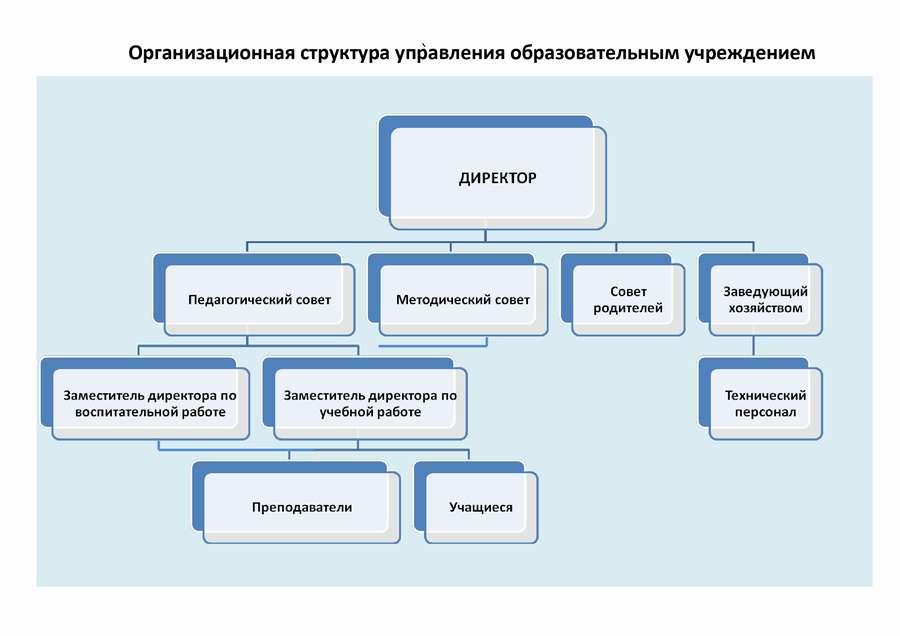 1.4. Право владения, материально-техническая база образовательной организации: вид права – оперативное управление на основании свидетельства о государственной регистрации права 61-АЖ №776594 от 13.04.2012г., здание школы №4 по назначению – нежилое, общей площадью 3837, 3 кв. м, 4 этажа, 20 учебных кабинетов оборудованных ПК, интерактивными досками, МФУ, видео проекторами, кабинет английского языка оснащен лингафонным оборудованием, кабинеты труда (для мальчиков и девочек) имеют статус – мастерских, кабинет физики и астрономии имеет мобильный планетарий, 2 кабинета информатики, спортивный зал, актовый зал, буфет раздаточная на 80 посадочных мест, библиотека, музей, пришкольная спортивная площадка.1.5. Анализ контингента обучающихся _____2. Содержание образовательной деятельности:2.1. Образовательная программа. Концепция развития образовательной организации Миссия школы выражается в создании системы современного школьного образования,  направленной на формирование личности ребенка в контексте программы «Наша новая школа».Ценности: ребенок, его жизнь, духовное и физическое здоровье; духовность, как явление детской индивидуальности и проявление высших образцов культуры;соборность, как единство человеческого рода, включенность ребенка в социальные системы; уникальность жизнетворчества ребенка;духовно-нравственная личность; физически и психически здоровая личность; интеллектуально-творческая личность.Основная цель образовательной программы: создание и развитие модели личностно-ориентированного образования для учащихся с высоким уровнем интеллекта и стремлением к познанию.Задачи: Осуществление образовательных услуг по формированию широкой математической  подготовки,  высокого уровня общекультурных и профессиональных умений, навыков и развития обучающихся.Выявление, сохранение, развитие и реализация интересов, склонностей, индивидуальных творческих особенностей и талантов обучающихся.Развитие педагогического творчества учителей, участие в программе подготовки профессионально-творческой личности  учителя. разработка модулей в структуре и содержании углубленного изучения математики, информатики, иностранных языков  через введение специальных курсов  и исследовательских проектов в образовательные программы; Создание оптимальной модели системы воспитательной работы, опирающейся на формирование культуросообразной среды, как средства для включения учащихся в разнообразную творческую деятельность;разработать программу психолого-педагогического мониторинга и исследований, обеспечивающих процессы и инноваций в образовательной системе.Цель: Осуществление образовательных услуг по формированию широкой математической  подготовки,  высокого уровня общекультурных и профессиональных умений, навыков и развития обучающихся.Выявление, сохранение, развитие и реализация интересов, склонностей, индивидуальных творческих особенностей и талантов обучающихся.Развитие педагогического творчества учителей, участие в программе подготовки профессионально-творческой личности  учителя. разработка модулей в структуре и содержании углубленного изучения математики, информатики, иностранных языков  через введение специальных курсов  и исследовательских проектов в образовательные программы; Создание оптимальной модели системы воспитательной работы, опирающейся на формирование культуросообразной среды, как средства для включения учащихся в разнообразную творческую деятельность;разработать программу психолого-педагогического мониторинга и исследований, обеспечивающих процессы и инноваций в образовательной системе.Приоритетные направления:Коренное изменение содержания и педагогических технологий для обеспечения достижения вариативных образовательных целей.Разработка и внедрение программ для каждого модуля в соответствии с профильностью, вариативными учебными программами и образовательными стандартами.   Социальная защита прав личности ребенка на получение качественного образования с последующей самореализацией в социуме.Ожидаемые конечные результаты реализации программы: Становление активной адаптивной личности, способной к полноценной жизни и деятельности в меняющихся условиях современного общества. Получение учащимися полноценного качественного образования, отвечающего требованиям государственного образовательного стандарта и социального заказа через овладение:основными предметами учебного плана;дополнительными образовательными программами;профильными предметами на уровне допрофессиональной компетентности, являющейся стержневым и системообразующим элементом образования (профессиональное самоопределение);надпредметными знаниями и умениями, обеспечивающими  осознание учащимися процесса собственного образования и его реальных итогов;компетенциями, необходимыми для развития и социализации обучающихся: в познавательной деятельности:использование для познания окружающего мира различных методов (наблюдение, измерение, опыт, эксперимент, моделирование и др.);выделение характерных причинно-следственных связей;определение адекватных способов решения задачи на основе алгоритмов и создания алгоритмов творческого и поискового характера;сравнение, сопоставление, классификация, ранжирование объектов по критериям;умение различать факт, мнение, доказательство, гипотезу, аксиому;выполнение творческих работ, участие в проектной и исследовательской деятельности;в информационно-коммуникативной деятельности:поиск нужной информации, отделение основной информации от второстепенной;восприятие устной речи и способность передавать содержание прослушанного текста, информации в различных видах;беглое чтение, проведение информационно-смыслового анализа текста;владение монологической и диалогической речью;составление плана, тезиса, конспекта, вывода;владение основными видами публичных выступлений (высказывание, монолог, дискуссия, полемика) согласно этическим нормам и правилам ведения диалога;умелое использование Интернет-ресурсов для создания презентаций, подготовки докладов, рефератов;в рефлексивной деятельности:самостоятельная организация учебной деятельности (целеполагание, планирование и др.);владение навыками контроля и оценки своей деятельности;поиск и устранение причин возникших трудностей;оценивание          своих          учебных          достижений,   поведения,   психофизиологического состояния;соблюдение норм поведения, правил здорового образа жизни;оценивание своей деятельности с точки зрения правовых норм, нравственных и эстетических ценностей;использование своих прав и выполнение  обязанностей;    осуществление осознанного выбора путей продолжения образования или    профессиональной деятельности.Основная образовательная программа школы – локальный акт общеобразовательного учреждения - создана для реализации образовательного заказа государства, содержащегося в соответствующих документах, социального заказа родителей учащихся и самих учащихся, с учетом реальной социальной ситуации города и микрорайона, материальных и кадровых возможностей школы. 2.2. Учебный план. Принципы составления учебного плана на 2018-2019 учебный год..Учебный план МБОУ «Школа №4» на 2018-2019 учебный год отражает организационно-педагогические условия, необходимые для достижения результатов освоения основной образовательной программы; фиксирует максимальный объем аудиторной нагрузки обучающихся, состав и структуру предметных областей; определяет перечень учебных предметов, курсов, распределяет учебное время, отводимое на их освоение по классам и учебным предметам.Учебный план МБОУ «Школа №4» сформирован  в соответствии с требованиями федерального государственного образовательного стандарта начального общего образования, основного общего образования и среднего общего образования (далее - ФГОС НОО, ФГОС ООО, ФГОС СОО), с учетом примерной основной образовательной программы начального общего образования, примерной основной образовательной программы основного общего образования, примерной основной образовательной программы среднего общего образования (далее - ПООП НОО, ПООП ООО, ПООП СОО), а также федерального базисного учебного плана (далее - БУП-2004), федерального компонента государственного образовательного стандарта начального общего, основного общего и среднего общего образования (далее - ФК ГОС).В 2018-2019 учебном году в МБОУ «Школа №4» реализует  федеральные государственные образовательные стандарты общего образования  на уровне начального общего образования (в 1-4 классах) и основного общего образования (в 5-8 классах).  Уровень начального общего образования Предметная область «Русский язык и литературное чтение» включает обязательные учебные предметы «Русский язык» и  «Литературное чтение». При 5-дневной учебной неделе обязательная часть учебного предмета «Русский язык» в 1-4 классах составляет 4 часа в неделю, «Литературное чтение» в  1-3 классах – 4 часа в неделю, в 4 классе – 3 часа в неделю. С целью выполнения требований учебных программ по русскому языку в 1-4 классах обязательный учебный предмет «Русский язык» (4 часа в неделю) дополнен 1 часом из части, формируемой участниками образовательных отношений.  Предметная область «Иностранный язык» включает обязательный учебный предмет «Иностранный язык» во 2-4 классах в объеме 2 часов в неделю.Предметная область «Математика и информатика» представлена обязательным учебным предметом «Математика» в 1-4 классах (4 часа в неделю).Обязательный учебный предмет «Технология» (1 час в неделю) включает раздел «Практика работы на компьютере» в 3-4 классах с целью приобретения первоначальных представлений о компьютерной грамотности, использования средств и инструментов ИКТ и ИКТ-ресурсов для решения разнообразных учебно-познавательных и учебно-практических задач, охватывающих содержание всех изучаемых предметов, включая учебный предмет «Математика», которому отводится ведущая интегрирующая роль.Интегрированный учебный предмет «Окружающий мир» в 1-4 классах изучается  как обязательный по 2 часа в неделю. В его содержание дополнительно введены развивающие модули и разделы социально-гуманитарной направленности, а также элементы основ безопасности жизнедеятельности.Комплексный учебный курс «Основы религиозных культур и светской этики» (далее – ОРКСЭ) реализуется как обязательный в объеме 1 часа в неделю в 4 классах. Один из модулей ОРКСЭ  «Основы православной культуры», выбран родителями (законными представителями) обучающихся.В предметную область «Искусство» включены обязательные учебные предметы «Музыка» и «Изобразительное искусство» (по 1 часу в неделю).Обязательный учебный предмет «Физическая культура» может изучаться в объеме 3-х часов в неделю, включая использование интегративных и модульных программ.Часть, формируемая участниками образовательных отношений, при 5-дневной учебной неделе в 1-4 классах составляет 1 час в неделю. Максимально допустимая недельная нагрузка при 5-дневной учебной неделе в 1 классе составляет 21 час в неделю,  во 2-4 классах – 23 часа в неделю,  что  соответствует требованиям СанПиН 2.4.2.2821-10. Уровень основного общего образования В 2018-2019 учебном году в 5-8 классах МБОУ «Школа №4» реализует количество и набор учебных предметов соответственно ФГОС ООО, в 9 классе количество и набор учебных предметов соответствует БУП-2004.Предметная область «Русский язык и литература» включает обязательные учебные предметы «Русский язык» и  «Литература».Предметная область «Иностранные языки» - «Иностранный язык» в 5-8 классе – английский, в 9 классе – немецкий язык).С целью достижения необходимого для продолжения образования уровня читательской компетентности в 5-6 классах обязательный учебный предмет «Литература» (3 ч в неделю) дополнен 1 часом из части, формируемой участниками образовательных отношений.Обязательная предметная область «Основы духовно-нравственной культуры народов России» на уровне основного общего образования (далее - предметная область ОДНКНР) реализуется в рамках учебного плана 7-8 класса за счет 1 часа  из части, формируемой участниками образовательных отношений.В предметную область «Математика и информатика» включены обязательные учебные предметы «Математика» (5-6 классы), «Алгебра» (7-9 классы) и «Геометрия» (7-9 классы), «Информатика» (7-9 классы).Предметная область «Общественно-научные предметы» состоит из обязательных учебных предметов «История России. Всеобщая история» (5-9 классы), «Обществознание» (6-9 классы), «География» (5-9 классы). С целью сохранения преемственности предметной области «Обществознание и естествознание» на уровне начального общего образования  и предметной области «Общественно-научные предметы» на уровне основного общего образования в 5 классах введён 1 час на изучение  учебного предмета «Обществознание» за счет части, формируемой участниками образовательных отношений. В предметную область «Естественнонаучные предметы» включены обязательные учебные предметы «Физика» (7-9 классы), «Химия» (8-9 классы), «Биология» (5-9 классы).В предметную область «Искусство» входят обязательные учебные предметы «Музыка» (5-9 классы) и «Изобразительное искусство» (5-7 классы).Обязательная предметная область «Основы духовно-нравственной культуры народов России» на уровне основного общего образования (далее - предметная область ОДНКНР) реализуется в рамках учебного плана (7-8 классы) за счет части, формируемой участниками образовательных отношений, в качестве отдельных учебных предметов, в том числе этнокультурной направленности, с учетом минимального объема учебной нагрузки не менее 64 часов за 2 учебных года для возможности последующего выставления обучающемуся итоговой отметки в аттестат об основном общем образовании, а также дополнительно по решению общеобразовательной организации в составе других учебных предметов, курсов, дисциплин в качестве модулей и (или) тем, содержащих вопросы духовно-нравственного воспитания, и в рамках внеурочной деятельности. Изучение предметной области ОДНКНР должно обеспечить:воспитание способности к духовному развитию, нравственному самосовершенствованию; воспитание веротерпимости, уважительного отношения к религиозным чувствам, взглядам людей или их отсутствию;знание основных норм морали, нравственных, духовных идеалов, хранимых в культурных традициях народов России, готовность на их основе к сознательному самоограничению в поступках, поведении, расточительном потребительстве;формирование представлений об основах светской этики, культуры традиционных религий, их роли в развитии культуры и истории России и человечества, в становлении гражданского общества и российской государственности;понимание значения нравственности, веры и религии в жизни человека, семьи и общества;формирование представлений об исторической роли традиционных религий и гражданского общества в становлении российской государственности.Предметная область «Технология» включает обязательный учебный предмет «Технология», построенный по модульному принципу с учетом возможностей общеобразовательной организации (5-8 классы).Предметная область «Физическая культура и основы безопасности жизнедеятельности» представлена обязательными учебными предметами «Физическая культура» (5-9 классы) и «Основы безопасности жизнедеятельности» (8-9 классы). Учебный предмет «Основы безопасности жизнедеятельности» в 7, 9 классах изучается как самостоятельный учебный предмет за счёт части, формируемой участниками образовательных отношений (1 час).Обязательный учебный предмет «Физическая культура» изучается в объеме 2-х часов в неделю.Занятия физической культурой проводятся в объёме 3 часа в неделю (в урочной и внеурочной форме), предусмотренных в объеме общей недельной нагрузки, для удовлетворения биологической потребности в движении независимо от возраста обучающихся, что соответствует требованиям СанПиН 2.4.2.2821-10.Уровень среднего общего образования МБОУ «Школа №4», реализует БУП-2004 в 10-11 классах и формирует учебный план на основе примерного учебного плана для 10-11 классов. Недельный учебный план для 10-11 классов представлен на уровне базового федерального компонента, учебные предметы представлены в учебном плане МБОУ «Школа №4» и выбраны для изучения обучающимися на базовом уровне.Обязательными учебными предметами на базовом уровне являются «Русский язык», «Литература», «Иностранный язык», «Математика», «История», «Астрономия», «Физическая культура», «Основы безопасности жизнедеятельности», а также интегрированные учебные предметы «Обществознание (включая экономику и право)» и «Естествознание».Обязательный учебный предмет «Математика»  включает изучение учебных курсов «Алгебра и начала анализа» и «Геометрия» и демонстрирует общий объем часов. В МБОУ «Школа №4» выбран вариант изучения учебного предмета «Математика» («Алгебра и начала анализа» - 3 часа и «Геометрия» - 2 часа). По решению школы обязательный учебный предмет «История» изучается как интегрированный и включает разделы «История России» и «Всеобщая история».  Обязательный учебный предмет «Астрономия» изучается на базовом уровне, объем часов на его изучение составляет не менее 35 часов за два года обучения. Обязательный учебный предмет «Физическая культура» изучается в объеме  3 часа в неделю. Обязательный учебный предмет «Основы безопасности жизнедеятельности» (базовый уровень – 1 час в неделю) в 10-11 классах включает в рамках бюджетного финансирования  проведение 5-ти дневных учебных сборов в количестве 35 часов с целью обучения начальным знаниям в области обороны и  подготовки по основам военной службы.Интегрированный учебный предмет «Естествознание» (3 часа) заменен учебными предметами «Биология» (1 час), «Химия» (1 час), «Физика» (2 часа), что позволяет выполнить в полном объеме федеральный компонент базисного учебного плана без нарушения структуры учебного плана. Таким образом, учебный план общеобразовательной организации включает все обязательные учебные предметы на базовом уровне федерального компонента.Общеобразовательный уровень подготовки обучающихся 10-11 классов составляют и другие базовые учебные предметы вариативной части федерального компонента, которые изучаются по выбору и дополняют набор учебных предметов федерального компонента («География», «Информатика и ИКТ», «Искусство (МХК) - по 1 часу в неделю на базовом уровне. Для подготовки учащихся к государственной итоговой аттестации учебные предметы по выбору дополнены следующими: обществознание, химия, биология – по 1 часу в неделю.Обязательный учебный предмет «Физическая культура» изучается в объеме 3-х часов в неделю.Занятия физической культурой проводятся в объёме 3 часа в неделю, предусмотренных в объеме общей недельной нагрузки, для удовлетворения биологической потребности в движении независимо от возраста обучающихся, что соответствует требованиям СанПиН 2.4.2.2821-10.Учебный план МБОУ «Школа №4»  на уровне начального общего образования (1-4 классы)на 2018-2019 учебный год (5-дневная учебная неделя)Учебный план МБОУ «Школа №4»на уровне основного общего образования в рамках федерального государственного образовательного стандарта основного общего образования (5-8 классы) на 2018-2019 учебный год  (5-дневная учебная неделя)Учебный план МБОУ «Школа №4»на уровне основного общего образования в рамках реализации БУП-2004 (9 класс) на 2018-2019 учебный год БУП-2004 (10-11 классы) на 2018-2019 учебный год 3. Кадровый состав образовательной организации в 2018-2019 учебном году.В совокупности Требований к условиям и ресурсному обеспечению реализации основной образовательной программы образовательного учреждения стержневыми являются требования к кадровым ресурсам ввиду их ключевого значения. Кадровый потенциал образовательного учреждения составляют: - педагоги, способные эффективно использовать материально-технические, информационно-методические и иные ресурсы реализации основной образовательной программы основного общего образования, управлять процессом личностного, социального, познавательного (интеллектуального), коммуникативного развития обучающихся и процессом собственного профессионального развития; - школьная ПМПК, деятельность которой определяется потребностями создания психологически безопасной образовательной среды, проектирования зоны ближайшего развития, установления реальной картины и проблем личностного, социального, познавательного (интеллектуального), коммуникативного развития обучающихся (учащихся), психологического обеспечения деятельности учителя, других субъектов образования по достижению современных образовательных результатов в основной школе; - администраторы основного общего образования, ориентированные на создание (формирование) системы ресурсного обеспечения реализации основной образовательной программы основного общего образования, управляющие деятельностью основной школы как единого социокультурного организма, ключевого звена развивающего образовательного пространства, способные генерировать, воспринимать и транслировать инновационные образовательные идеи и опыт. 4. Анализ качества обучения учащихся:4.1. Анализ результатов обучения за 2018-2019 учебный год учащихся 2-8, 10 классов.В соответствии с Положением о текущем контроле успеваемости и промежуточной аттестации обучающихся МБОУ «Школа № 4», в целях  установления фактического уровня теоретических знаний обучающихся по предметам обязательного компонента учебного плана, их практических умений и навыков, соотнесения этого уровня с требованиями ФГОС, а также контроля выполнения учебных программ в соответствии с календарно-тематическим планированием в МБОУ «Школа № 4» проводилась промежуточная аттестация обучающихся переводных классов (2-8, 10 кл).	Согласно решению педагогического совета (протокол № 1 от 30.08.2018 г.) был определен  следующий перечень учебных предметов, вынесенных на промежуточную аттестацию:2 класс – русский	 язык, математика3 класс – русский язык, математика4 класс – русский язык, математика 5 класс – русский язык, математика 6 класс – русский язык, математика 7 класс – русский язык, алгебра8 класс – русский язык, алгебра 10 класс – русский язык, алгебра	Расписание промежуточной аттестации, состав аттестационных комиссий утверждены приказами директора МБОУ «Школа № 4» (№ 88-о от 24.04.2019 г.) и своевременно доведены до сведения педагогов, обучающихся и их родителей (законных представителей).	Школьными методическими объединениями были разработаны материалы для проведения промежуточной аттестации в соответствии с государственным стандартом общего образования, которые утверждены приказом директора МБОУ «Школа № 4» от 07.05.2019 г. №96- оПо результатам проверки техники чтения в 1  «А» классе  78 % от общего числа учащихся показали результат соответствующий оценке 4-5 (от 31 и выше слов в минуту). По способу чтения результаты следующие: по слогам читают  3 ученика (Гусейнова А., Попов С., Труфанова В. – 12%);  бегло, целыми словами читают 7 учеников (39%), остальные учащиеся  - целыми словами, сложные слова – по слогам. Во 2 классе 19 учащихся (65.6 %)  от общего числа учащихся показали результат соответствующий оценке 4-5 (от 55 и выше слов в минуту). Низкое качество чтения, соответствующее оценке «2»  (меньше 40 слов в минуту) показали учащиеся Джафарова Э., Каманин В. (7%) По результатам проверки техники чтения в 3  «А» классе  60% от общего числа учащихся показали результат соответствующий оценке 4-5 (от 70 и выше слов в минуту). Пятеро учащихся (21.7%) показали низкое качество чтения (меньше 55 слов в минуту).По результатам проверки техники чтения в 4  «А» классе  48% от общего числа учащихся показали результат соответствующий оценке 4-5 (от 87 и выше слов в минуту). Пятеро учащихся (20%) показали низкое качество чтения (меньше 70 слов в минуту).РЕЗУЛЬТАТЫ ПРОМЕЖУТОЧНОЙ АТТЕСТАЦИИИтоги промежуточной аттестации обучающихся отражены отдельной графой в классных журналах в разделах тех предметов, по которым она проводилась. Итоговые отметки выставлены с учетом промежуточной аттестации. При получении неудовлетворительной отметки по результатам промежуточной аттестации была проведена аттестация в дополнительные сроки  не позднее 25.05.2019 г.	Обучающиеся, успешно усвоившие содержание учебных программ за учебный год решением педагогического совета (протокол № 7 от 31.05.2019 г.) переведены в следующий класс.	Родители неуспевающих  ознакомлены администрацией школы со ст.58 федерального закона № 273 от 29.12.2012г. «Об образовании в Российской Федерации».	Родители (законные представители) обучающихся, получивших неудовлетворительные итоговые отметки, уведомлены в письменном виде о решении педагогического совета  об условном переводе  ребенка в следующий класс с обязательной ликвидацией академической  задолженности в течение 2018-2019 учебного года. СПИСОК ОБУЧАЮЩИХСЯ, УСЛОВНО ПЕРЕВЕДЕННЫХ В СЛЕДУЮЩИЙ КЛАСС 	Администрацией школы составлен график консультаций  обучающихся, условно переведенных в следующий класс, расписание сдачи учебной задолженности в течение 2019-2020 учебного года.4.2. Результаты государственной итоговой аттестации за 2018-2019 учебный год.В соответствии с Порядком проведения государственной итоговой аттестации по образовательным программам основного общего образования, утвержденного приказом Министерства просвещения Российской Федерации и Федеральной службы по надзору в сфере образования от 07.11.2018 № 189/1513, Порядком проведения государственной итоговой аттестации по образовательным программам среднего общего образования,  утвержденного приказом Министерства просвещения Российской Федерации и Федеральной службы по надзору в сфере образования от 07.11.2018 № 190/1512,  на основании решения педагогического совета МБОУ «Школа №4» протокол от 17 мая 2019  года №5  и приказа по МБОУ «Школа №4»  «О допуске учащихся 9 классов к государственной итоговой аттестации 2017 -2018 учебного года» от 20.05.2019 №114-о, на основании решения педагогического совета МБОУ «Школа №4» протокол от 20 мая 2019  года №6 и  приказа по МБОУ «Школа №4» «О допуске учащихся 11 классов к государственной итоговой аттестации 2017 -2018 учебного года» от 21.05.2019 №118-о к итоговой аттестации были допущены 27 обучающихся 9 класса и 31 обучающихся 11 классов. К государственной итоговой аттестации не были допущены выпускники 11 класса: Доронина Александра, Дядюшко Ирина, Жуменко Андрей, Подлесных Альберт, Фадеев Владислав, Чечёткин Сергей, как не освоившие в полном объеме программы среднего общего образования по причине систематических пропусков учебных занятий без уважительной причины и имеющих академическую задолженность по двум и более предметам учебного плана.Не сдали ЕГЭ в основные и резервные сроки: Ездокян Гарри, получивший неудовлетворительные оценки по русскому языку и математике и Валов Евгений, Радионов Никита, получившие неудовлетворительные оценки по математике (базовый уровень).Все выпускники 9 класса выдержали итоговую аттестацию, показав при этом следующие результаты:Результаты сдачи ЕГЭ обязательных учебных предметов и предметов по выбору показали достаточно высокий уровень подготовки учителями-предметниками выпускников 11 классов к итоговой аттестации. По математике (базовый уровень) средний балл сдачи ЕГЭ составил 4.0: результат выше среднего, 5 баллов, показали следующие выпускники: Абачараева Сабина, Карпенчук Ульяна. Минимальный порог по математике (базовый уровень) не преодолели Валов Евгений, Ездокян Гарри, Радионов Никита.По математике (профильный уровень) средний балл сдачи ЕГЭ составил 52 балла, при минимальной границе 27  баллов: результат выше 70 баллов показали: Сагиян Дмитрий -  74, Солодунова Лилия – 80.По русскому языку средний балл сдачи ЕГЭ составил 62, при минимальной границе 24 балла:  результат 70 и выше баллов показали следующие выпускники: Перетяченко А. – 72, Николаенкова М.- 70, Медникова Д. – 76, Поляков А. – 72, Цорук С. – 76, Черкесова М. – 87, Солодунова Л. – 91,Решетняк С. – 78, Сагиян Д. – 71, Абачараева С. – 94, Болдарева А. – 87, Кирищиева А. – 70. (12 учащихся, что составило 40%, от общего количества сдававших). 12  выпускников 11 класса (что составляет 40% от общего количества)  показали высокий уровень подготовки к ЕГЭ, набрав по отдельным предметам 70 и выше баллов:Солодунова Лилия – математика (профиль) – 80,  русский язык - 91, обществознание – 96, Сагиян Дмитрий – математика (профиль) -  74, русский язык - 71, информатика – 70 Абачараева С. – русский язык - 94, Черкесова М. – русский язык - 87,Болдарева А. – русский язык - 87, Решетняк С. – русский язык - 78, Медникова Д. – русский язык -  76, английский язык - 83Цорук С. – русский язык - 76, литература - 73Поляков А. – русский язык - 72, Перетяченко А. – русский язык - 72, Николаенкова М.- русский язык - 70, обществознание – 76, история - 79Кирищиева А. – русский язык - 70.4.3. Результаты внешней экспертизы.В 2018-2019 учебном году школа приняла участие в независимой внешней экспертизе оценки качества образовательной деятельности. Целью сбора и обобщения информации о качестве условий осуществления образовательной деятельности образовательными организациями является предоставление необходимых данных для проведения независимой оценки качества условий осуществления образовательной деятельности этими организациями (далее – НОКУ).Процедура НОКУ проводилась общественными советами по проведению независимой оценки качества условий осуществления образовательной деятельности образовательными организациями с учетом собранной и обобщенной вышеуказанной информации.НОКУ проводилась в целях предоставления участникам отношений в сфере образования информации об уровне организации работы по реализации образовательных программ на основе общедоступной информации, а также в целях повышения качества деятельности образовательных организаций. Все рекомендации в итоговом отчете по сбору о обобщению информации о качестве условий осуществления образовательной деятельности образовательными организациями г. Ростова-на-Дону.5. Методическая и научно-исследовательская деятельность:В 2018/2019 учебном году коллектив школы работал над методической темой: «Развитие профессиональной компетенции учителя как основы повышения качества преподавания и его эффективности в условиях введения ФГОС второго поколения».Цель: непрерывное совершенствование уровня педагогического мастерства учителя, его эрудиции, компетентности в области учебного предмета и методики его преподавания; освоение новых технологий, направленных на обеспечение самораскрытия, самореализации учащихся на учебных и внеклассных занятиях; реализация ФГОС НОО, ФГОС ООО.На 2018/19 учебный год были поставлены следующие задачи:​ работа по федеральным государственным образовательным стандартам (отслеживание результатов работы по ФГОС НОО в 1 – 4-х классах, ФГОС ООО в 5-8 классах;​ изучение документов, подготовка нормативных и методических материалов; освоение педагогами общедидактических принципов конструирования урока и занятий внеурочной деятельности в соответствии с требованиями ФГОС;​ ориентация образовательного процесса на активное освоение учащимися способов познавательной деятельности с целью предоставления детям возможности «раскрыть свои способности, подготовиться к жизни в высокотехнологичном конкурентном мире»;​ адаптация образовательного процесса к запросам и потребностям личности; ориентация обучения на личность учащихся; обеспечение возможности её самораскрытия; создание системы поиска и поддержки талантливых детей;​ анализ результатов государственной итоговой аттестации как способ повышения качества образования;​ освоение новых технологий преподавания, в том числе проектной и исследовательской деятельности, ИКТ;​ моделирование урока на основе системно-деятельностного подхода;​ работа над индивидуализацией учебно-воспитательного процесса с целью минимизации рисков для здоровья в процессе обучения;​ работа по формированию базовых компетентностей учителя;​ формирование банка методических находок, базы данных по использованию в учебно-воспитательной работе информационных, проектно-исследовательских технологий Объектами  анализа являлись:содержание основных направлений деятельности;работа над методической темой школы;работа методического совета;работа МО;аттестация педагогических кадров;обобщение опыта;работа с молодыми специалистамииспользование педагогами современных образовательных технологий;участие учителей в работе педсоветов, научно-практических конференций, семинаров, конкурсов разных уровней;        Методическая работа школы в 2018 -2019 учебном году была направлена на выполнение поставленных задач и их реализацию через образовательную программу школы и учебно-воспитательный процесс.         В школе работает высококвалифицированный педагогический коллектив, способный создать условия для развития учеников разного уровня подготовки, обученности и возможностей здоровья. Образовательный процесс в школе осуществляли  21 педагог (1 – внешний совместитель – учитель технологии у мальчиков),  выставлена вакансия – учитель русского языка и литературы(18 часов).   19 педагогов (90.5%) имеют высшее профессиональное образование, 2 – получают высшее образование. 9 педагогов имеют высшую квалификационную категорию, 6 педагогов  первую, 6 – без категории (молодые учителя первого-второго года работы). Учреждение  располагает  достаточным  учебно-методическим  потенциалом, который  необходим  для  успешной  реализации  учебных  программ,  выполнения  требований  Федерального государственного  образовательного  стандарта.  Методическая работа осуществлялась по следующим направлениям деятельности:повышение квалификации педагогов школы; учебно-методическая работа;  инновационная работа;  информационно- методическое обслуживание учителей;  работа по выявлению и обобщению педагогического опыта;  развитие педагогического творчества;  диагностика педагогического профессионализма и качества    образования.        Методическая работа школы строилась на основе годового плана.      Поставленные перед коллективом задачи решались через совершенствование методики проведения урока, индивидуальной и групповой работы со слабоуспевающими и одаренными учащимися, коррекцию знаний, развитие их способностей и природных задатков, ознакомление учителей с новой методической литературой.В работе учителей используются в основном следующие педагогические технологии: Технология коллективного взаимодействия (организованный диалог, сочетательный диалог, коллективный способ обучения, работа учащихся в парах сменного состава)Технология разноуровневого обученияТехнология проблемного обученияТехнология модульного обученияТехнология проектного обученияИгровые технологии     За последний год значительно возрос интерес к информационным технологиям. Число учителей, использующих в своей работе, будь то подготовка к урокам или сами уроки, персональный компьютер и мультимедийный проектор, интерактивная доска увеличивается с каждым годом.      Методическая работа в школе была направлена на включение учителей в творческий педагогический поиск; на повышение уровня профессионального мастерства каждого учителя; на практическое оказание помощи в реализации методических приемов в обучении и воспитании, а в конечном итоге  на рост уровня образованности и воспитанности обучающихся.Методической работой в школе руководит методический совет, который организует, направляет работу учителей, создаёт условия для развития их творчества, а также руководит работой методических объединений.В школе работали три предметных методических объединений:1.  ШМО учителей естественно-математического цикла – руководитель Пастухова Т.А. 2.  ШМО учителей начальных классов - руководитель Писаренко С.В.3.  ШМО учителей гуманитарного цикла - руководитель Личко З.И.Методическая тема учителей гуманитарного цикла: «Повышение качества гуманитарного и социально-экономического образования как условия и возможности для развития образовательного процесса и  улучшение результатов Государственной итоговой аттестации выпускников 9, 11  классов «Цель: Повышение уровня профессиональной компетентности учителей гуманитарного цикла  в условиях обновления содержания образованияМетодическая тема учителей естественно-математического цикла: «Современные информационные технологии обучения в работе учителя – залог успешного перехода на ФГОС» Цель: реализация современных технологий обучения на уроке через вовлечение учителей в инновационные процессы обучения и создание условий для перехода на новые ФГОС.Методическая тема учителей начальных классов: «Создание условий для получения качественного образования учащимися с различными образовательными потребностями, совершенствование уровня профессиональной компетентности педагога как условие реализации образовательной программы НОО в рамках предметов начальной школы в условиях нового образовательного стандарта»Цель: Совершенствование профессионального мастерства педагогов, развитие их творческого потенциала, направленного на повышение эффективности и качества педагогического процесса Каждое методическое объединение работало над своей темой, напрямую связанной с единой методической темой школы. Все МО имели свои планы и осуществляли работу под руководством руководителей МО. На заседаниях МО рассматривались  следующие вопросы:изучение  нормативно- правовых документов  и  обзор методической литературы;утверждение тематических планов  и рабочих программ учителей; использование инновационных технологий на уроках ;подготовка к олимпиадам (школьному, муниципальному этапам Всероссийской олимпиады школьников, предметным олимпиадам и конкурсам);работа с одаренными детьми; работа по подготовке и проведению  предметной недели; работа с отстающими;подготовка к государственной (итоговой) аттестации; работа по изучению методических рекомендаций по подготовке к ГИА и ЕГЭ.Традиционно проводились предметные недели по общеобразовательным предметам, где использовались разнообразные формы работы, такие как: проведение интеллектуальных игр по параллелям, викторин, конкурсов На основании анализа  работы МО  по итогам 2018-2019 учебного года можно сделать вывод, что МО  продолжают рассматривать  традиционные, хорошо отработанные вопросы и темы, все школьные МО включают  вопросы по изучению  методической темы школы.Повышение профессиональной  компетентности педагогов осуществляется через использование  современных Интернет – технологий:  посещение  вебинаров, курсов, заседаний РМО. Проблема состоит в том, что  семинары проводятся в урочное время, учителя не имеют возможности участвовать в системе он-лайн, Одной из форм повышения   методической и профессиональной компетентности педагогов  является  взаимопосещение  уроков коллег. Взаимопосещение уроков коллег затрудняется тем, что образовательный процесс в школе осуществляется в одну смену, многие учителя имеют большую нагрузку.Выводы: в план работы методических объединений на 2019-2020 учебный год включить вопрос по обобщению опыта по темам самообразования, отчеты учителей заслушать на заседаниях школьных МО; принимать активное участие в конкурсах педагогического мастерства. Повышение квалификации   Аттестация педагогических кадров играет важную роль в управлении образовательным процессом, так как является комплексной оценкой уровня квалификации, педагогического профессионализма и продуктивности деятельности работников школы. В школе были созданы необходимые условия для проведения аттестации, определены сроки прохождения аттестации для каждого аттестуемого, проведены консультации. Аттестацию в 2018-2019 учебном году проходили Гончарова С.А.(первая категория),  Губина В.В.(первая категория), Крупеня О.В. (высшая категория). С целью развития профессиональной компетентности, мастерства, профессиональной культуры, обновления теоретических и практических знаний педагогов, в связи с возросшими требованиями к уровню квалификации и необходимостью освоения современных методов решения профессиональных задач, педагоги проходят профессиональную переподготовку на курсах повышения квалификации, участвуют  в семинарах, конференциях разного уровня.    Вывод: необходимо мотивировать учителей на непрерывное повышение педагогического мастерства:   в начале учебного года представить список сайтов в Интернете, где предлагают дистанционное обучение.Работа с молодыми специалистами.
В этом году в школе продолжилась работа наставников с молодыми
специалистами.Работа с молодыми специалистами проводилась по следующим вопросам:
1.Собеседование с молодыми специалистами, выбор наставника;
2.Учебный план, программа, тематическое планирование, поурочное
планирование.
3.Инструктаж о ведении школьной документации;
4.Методические требования к подготовке к уроку;
5.Посещение уроков молодых специалистов учителями-наставниками,
руководителем ШМО, администрацией с целью оказания им методической помощи;
6.Самоанализ урока;
Выводы: система наставничества является наиболее эффективной формой работы с молодыми специалистами и вновь прибывшими педагогами.
Рекомендации: необходимо развивать систему наставничества в работе с молодыми специалистами и вновь прибывшими учителями.
   Работа с одаренными детьмиОдним из приоритетных направлений работы школы является создание системы поддержки талантливых детей. На 2018/2019 учебный год ставили перед собой следующие задачи:Повысить уровень участия в конкурсах исследователей.Обновление банка данных «Одаренные дети»Увеличить число учащихся, получивших призовые места на различных конкурсах, олимпиадах.    В школьном этапе Всероссийской олимпиады школьников в 2018-2019 учебном году приняли участие 45 учащихся 4-11 классов школы, что составляет 14.5% от общего числа учащихся школы. По сравнению с прошлым учебным годом 26 участников, активность учащихся возросла на 4.5%.  По трем учебным предметам учащиеся МБОУ «Школа №4» стали победителями: Хвостикова Ольга (русский язык, математика),  Савадян Елизавета (математика), Авасапян Яна (география) и по 4 предметам призёрами школьного этапа олимпиады: Новиков Илья (русский язык), Кузин Евгений, Бертин Максим (математика), Налбандян Виталий (химия), Сазонова Елизавета (обществознание), Корочинская Алина (география). 	Наиболее активное участие в олимпиаде (по двум и более предметам) приняли: ученица 9 класса Савадян Елизавета (русский язык, обществознание, математика, биология), ученик 6 класса Новиков Илья (русский язык, математика, история), ученицы 5 класса Хвостикова Ольга, Бочкарева Дарья, Шаркова Аделина,  (русский язык, математика), ученица 9 класса Левченко Надежда (русский язык, химия, биология), ученик 9 класса Кравцов Андрей (химия, биология).На муниципальный этап ВСОШ вышли: ученица10 класса Сазонова Елизавета (обществознание) и ученица 9 класса Овасапян Яна (география).6. Воспитательная система образовательного учрежденияВоспитательная система школы включает в себя:1.Организацию воспитательной работы по направлениям:- воспитание гражданской активности;- духовно-нравственное воспитание;- правовое воспитание;- экологическое воспитание.2.Организация родительского всеобуча.3.План воспитательной работы школы.4. Концепция воспитательной системы школы.5.Внутришкольный контроль за организацией воспитательной работы(анализ посещения мероприятий, классных часов, проверка работы кружков).6.Работа по профилактике правонарушений, работа с «трудными» учащимися.7.Мониторинг воспитательной системы школы.8.Партфолио классного руководителя.Цель школы – способствовать умственному, нравственному, эмоциональному, физическому развитию личности, раскрывать её творческие возможности, обеспечивать разнообразные условия для расцвета индивидуальности ребёнка с учётом возрастных особенностей.Школа стремится выпускать из своих стен человека, который соответствовал бы по параметрам модели личности. Модель личности рассматривается не только как идеальная цель воспитания, но и как содержания воспитания, которые разрабатываются на основе принципов, позволяющих воспитать социально активную, образованную, нравственно и физически здоровую личность.В зависимости от своей профессиональной и социальной роли, каждый работающий в школе, организует ту или иную сферу жизни ребёнка. Учитель, главным образом, работает в сфере учебной деятельности, родители призваны заботиться о здоровом образе жизни ребёнка, педагоги дополнительного образования обеспечивают культурный досуг. В школе имеются условия для внеурочной работы с обучающимися:- наличие материальной базы: актовый зал на 100 посадочных мест; школьная спортивная площадка и спортивный зал; два кабинета информатики (с выходом в Интернет), библиотека, два кабинета технологии;- работа кружков, факультативов, элективных курсов, групп продленного дня;- кадровое обеспечение:· классные руководители;· учителя школы;· педагог-психолог, медицинский работник.Значительная работа проводится по развитию детской одарённости через систему дополнительного образования – содержание, формы и методы работы определяются с учётом возраста обучающихся:- создаются максимальные условия для освоения духовных и культурных ценностей, воспитания, уважения к истории и культуре других народов;- расширяются виды творческой деятельности детей для наиболее полного удовлетворения интересов и потребностей обучающихся. Занятия в кружках, секциях и объединениях по интересам дают устойчивые положительные результаты. В рамках развития творческой одарённости, ребята участвуют в конкурсах и фестивалях. Благодаря человеку особой внутренней культуры, заряжающей своей неисчерпаемой энергией, творчеством, задором - музыкальным руководителем.Уровень умения школьников, приобретённый во внеурочное время, делает их конкурентоспособными среди сверстников, повышает авторитет школы. Такие навыки проявляются благодаря активизации творческой деятельности учащихся, их развитию способствует проведение различных конкурсов, викторин, праздников.В школе функционируют кружки: «Доноведение», «К чему пришла физика», «Мини футбол», «Модница», «Настольный теннис», «Общефизическая подготовка», «Объединения ИЗО и ДПИ», «Театральное объединение», «Ты программист», «Удивительная астрономия», «Юные патриоты».7. Результативность воспитательной системы образовательной организации:В соответствии с целями и задачами сформулированы основные критерии оценкиэффективности развития воспитательной системы: развитость личности ребенка; актуальность и реализм (соответствие условиям и возможностям школы); создание условий, благоприятных для личностного развития всех обучающихся икаждой индивидуальности; упорядочение жизнедеятельности группы, класса, школы; формирование коллективов; удовлетворенность всех субъектов воспитательной системы процессом и результатами воспитательной деятельности; создание психолого-педагогических условий для становления и развития системы.Исходя из развития воспитательной системы, опыта, накопленного в воспитательной работе коллективом школы, возможно сделать вывод, что воспитательная система школы находится на этапе развития.Его характеризует: Формирование в едином воспитательном коллективе «духа школы»; Деятельность различных коллективов школы отличается скоординированностью,стремлением к достижению единых целей; Закрепляются традиции, созданные в школе; Существует коллектив единомышленников в едином воспитательном коллективешколы; Расширены возможности для самореализации и самосовершенствования учащихся, через различные формы воспитательных мероприятий, систему дополнительного образования; Развивается психологическая служба и действует психологическое сопровождение ребенка в школе; Идет дальнейший отбор новых технологий и методик воспитательных действий; Ведется методическая работа в педагогическом коллективе по совершенствованиювоспитательной работы в школе; Ведется отслеживание результатов (диагностики) воспитания личности, развитиявоспитательной системы.Достижение данных результатов увеличит вероятность появления следующихэффектов воспитания:- личностных – формирование коммуникативной, этической, социальной, гражданскойкомпетентности учащихся;- социальных – распространение социальных норм доверия и уважения друг к другупредставителей различных поколений, социальных групп, религиозных и национальныхкультур, повышение социальной мобильности личности; рост конкурентоспособностиличности, общества и государства.Исходя из этого, наиболее общим критерием оценки качества воспитания следуетсчитать динамику их личностного роста, в частности:- динамику усвоения учащимися основных социальных норм;- динамику развития позитивных отношений школьников к базовым общественнымценностям (Человек, Семья, Отечество, Земля, Мир, Знания, Труд, Культура);- динамику накопления учащимися опыта самостоятельного социально значимогодействия.7.1. Профилактическая работа по предупреждению асоциального поведения обучающихся.   За период 2018-2019 учебного года работа по профилактике асоциального поведения учащихся в школе была направлена на создание условий для воспитания социально-адаптированной личности, т.е. личности образованной, владеющей жизненно необходимым запасом знаний, социально мобильной, способной к смене социальных ролей, имеющей ответственное отношение к выполнению норм правопорядка.Выполнению заданной цели способствовали мероприятия, направленные на решение следующих задач: Психолого-педагогическая помощь детям и семьям, находящимся в трудной жизненной ситуации.Профилактика социальной дезадаптации детей и подростков.Совместная работа с социальными партнерами.Приоритетные направления в работе по профилактике асоциального поведения:Ликвидация пробелов в знаниях учащихся.Контроль посещаемости обучающимися занятий.Организация внеурочной деятельности и дополнительного образования детей.Пропаганда здорового образа жизни.Правовое воспитание.Профилактика наркомании и токсикомании.Работа по выявлению учащихся и семей, находящихся в социально-опасном положении.Проведение индивидуальной воспитательной работы.Классные руководители нашей школы осуществляют ежедневный контроль за успеваемостью и посещаемостью, что позволяет своевременно принять меры по ликвидации пробелов в знаниях путем проведения дополнительных занятий и индивидуальной работы с учащимися, организовать помощь отстающим как педагогом-предметником, так и успевающими учениками. Ликвидация пробелов в знаниях учащихся является важным компонентом в системе ранней профилактики правонарушений. Если учащийся по каким-либо причинам не усвоил часть учебной программы, у него появляется психологический дискомфорт оттого, что он не усваивает дальнейший материал, ощущает себя ненужным на уроке, ему скучно, и он ищет понимания у «друзей с улицы». В конечном итоге он может стать добычей преступной среды. Контроль посещаемости обучающимися занятий является вторым важным звеном в воспитательной работе, обеспечивающим успешную профилактику правонарушений.Классными руководителями ведется табель посещаемости, в который ежедневно вносятся сведения о количестве учащихся, отсутствующих в определенный день. Вопросы успеваемости и посещаемости рассматриваются на педсоветах, совещаниях при директоре, с учащимися проводятся профилактические беседы, посещаются семьи этих учащихся классными руководителями и администрацией школы.В случае пропуска занятий учеником классные руководители выясняют причину отсутствия. Если пропуски становятся регулярными, то по решению Совета профилактики данный ученик ставится на внутришкольный контроль, проводятся профилактические беседы. Организация досуга учащихся, широкое вовлечение детей в занятия спортом, художественное творчество, кружковую работу – одно из важнейших направлений воспитательной деятельности, способствующее развитию творческой инициативы ребенка, активному полезному проведению досуга, формированию законопослушного поведенияВ 2018-2019 учебном году в школе спланирована работа 11 объединений дополнительного образования, которые имеют различные направленности, выбранные в целях удовлетворения потребностей и запросов учащихся. Кружки скомплектованы таким образом, чтобы охватить всех учащихся.Учитывая результаты мониторинга, можно отметить, что более 50 % (190) учащиеся вовлечены в систему дополнительного образования в школе и более 45 %  (165) посещают спортивные секции района, музыкальные школы района и города, кружки и секции ДТД и М.  Все учащиеся школы вовлекаются в воспитательные мероприятия, проводимые в школе согласно плану воспитательной работы. Внеурочная деятельность организована на основе оптимизации всех внутренних ресурсов: в ее реализации принимают участие все имеющиеся педагогические работники (заместитель директора, учителя-предметники, классные руководители, библиотекарь школы) и социальные партнёры нашей школы (районные библиотеки, медицинские работники, участковый инспектор и др.), а в период каникул – лагерем с дневным пребыванием детей на базе школы.Дети привлекаются не только в качестве участников, но и болельщиков, зрителей, организаторов, что помогает удовлетворить потребность ребят в общении, организует их активность в школе, способствует развитию творческой инициативы ребенка, активному полезному проведению досуга, формированию законопослушного поведения. Пропаганда здорового образа жизни должна исходить из потребностей детей и их естественного природного потенциала. В этом направлении в школе проводятся:- месячник безопасности;- дни здоровья и спортивные соревнования;-тематические классные часы по профилактике вредных привычек и формированию ЗОЖ;- минутки здоровья;- акции «Мы выбираем спорт, как альтернативу пагубным привычкам!»;- конкурсы рисунков;- соревнования «Веселые старты», «А ну-ка, мальчики»;- участие в районной игре «Защитники Отечества» - участие в районных спортивных соревнованиях- подготовка к сдаче и сдача норм ГТОШирокая пропаганда среди учащихся и их родителей (законных представителей) правовых знаний – необходимое звено в профилактике асоциального поведения.Каждый год в школе проходит декада правовых знаний. Основной целью декады является профилактика безнадзорности и правонарушений среди несовершеннолетних, повышение правовой культуры и пропаганда здорового образа жизни среди учащихся школы. В ходе проведения декады используются различные формы проведения мероприятий: классные часы, беседы, круглые столы, часы общения, спортивные конкурсы, анкетирование, что позволяет охватить все возрастные группы учащихся.В течение учебного года проводятся беседы на классных часах, родительских собраниях, разъяснительные работы о видах ответственности за те или иные противоправные поступки, характерные для подростковой среды виды преступлений, понятий об административной, гражданско-правовой, уголовной ответственности несовершеннолетних и их родителей, что позволяет повысить чувство ответственности за свои действия, поступки. При этом внимание учащихся акцентируется не только на карательных, наказуемых, но и на защитных функциях правовых норм, используя при этом примеры из практики правоохранительных органов, средств массовой информации. Большой объем правовых знаний по профилактике асоциального поведения учащиеся среднего и старшего звена получают на уроках обществознания.  Также организована работа родительского патруля.Учащиеся школы принимают участие в районных конкурсах правовой направленности. В школе планируется и проводится работа по ранней профилактике наркомании, токсикомании и употребления ПАВ. Ежегодно в школе проходят единые классные часы «Мы против наркотиков». Данное мероприятие направлено на профилактику злоупотребления наркотическими и психоактивными веществами и пропагандирует здоровый образ жизни среди молодежи. Одной из главных задач данного мероприятия является информирование молодых людей о последствиях наркомании. Оно направлено на приобретение навыков отказа от употребления наркотиков и ПАВ, а также напоминание молодежных телефонов доверия, по которым можно обратиться в случае возникших вопросов по данной теме.Профилактическая деятельность в школе строится на комплексной основе и обеспечивается совместными усилиями учителей, психологов, медиков, сотрудников правоохранительных органов.В своей работе мы выделяем основные модели профилактики:медицинская модель ориентирована преимущественно на медико-социальные последствия наркомании и предусматривает в основном информирование учащихся о негативных последствиях приема наркотических и иных психоактивных средств на физическое и психическое здоровье. С профилактической лекцией перед обучающимися 9 класса выступали интерны Ростовского медицинского института «Профилактика ВИЧ-инфекций, ПАВ- зависимостей»образовательная модель направлена на обеспечения детей и молодежи полной информацией о проблеме наркомании и на обеспечение свободы выбора при максимальной информированности. Для реализации данной модели педагогический коллектив руководствуется программой «Школа – остров безопасности». Основанием для разработки программы послужили Федеральные Законы «О наркотических средствах и психотропных веществах», «Об основах системы профилактики безнадзорности и правонарушений несовершеннолетних», муниципальная программа «Профилактика правонарушений и немедицинского потребления наркотиков в городе Ростове-на-Дону». В программе определены мероприятия, направления работы (информационно-пропагандистская, проведение заседаний Совета профилактики, добровольное тестирование на предмет употребление наркотиков, социально-психологическое тестирование, проведение тематических родительских собраний, разъяснительная работа в ходе образовательного процесса, мероприятия ко Дню Детского телефона доверия, профилактическая акция «Нет наркотикам). Внедрена превентивная программа, разработанная специалистами института повышения квалификации педагогических кадров «Профилактика наркомании и ПАВ- зависимости» (вовлечены обучающиеся 1-9 классов). В рамках межведомственного взаимодействия в январе 2019 года в профилактические лекции для обучающимися 8-11 классов выступали оперуполномоченные 6 отдела управления по контролю за незаконным оборотом наркотиков. Обучающимся была выдана памятка «Как заблокировать сайт, продающий наркотики».  В районе создана и действует межведомственная лекторская группа по профилактике зависимостей.  Создан банк методических материалов (ЗОЖ. Профилактика вредных привычек; Ответственность родителей за нравственное и физическое здоровье детей; Подросток и Закон, областной закон № 346 ЗС; Здоровье сберегающие технологии в школе и дома).  Для проведения таких лекций в школу приходят специалисты лекторской группы и представители ПДН ОП № 3.  В процессе работы обучающимся демонстрируются видеоролики профилактической направленности: «8 Марта», «Выбор в пользу жизни», видеоролики ФСКН (соли, спайсы, насвай), для детей младшего школьного возраста «Здоровый образ жизни» психосоциальная модель своей главной целью утверждает необходимость развития определенных психологических навыков в противостоянии групповому давлению, в решении конфликтной ситуации, в умении сделать правильный выбор, в ситуации предложения наркотиков.  Классными руководителями были разработаны сценарии классных часов, подготовлены презентации, показаны видеофильмы на эту тему.На общешкольных родительских собраниях данная тема затрагивается всегда, директором школы проводится инструктаж по данной теме. Работа по выявлению учащихся и семей, находящихся в социально-опасном положении, проводится всем педагогическим коллективом школы. При выявлении негативных фактов педагоги информируют администрацию школы. Классные руководители знакомятся с жилищными условиями учащихся, в домашней обстановке проводят беседы с родителями, составляют акты обследования. Индивидуальная воспитательная работа проводится с родителями несовершеннолетних классными руководителями и администрацией школы. Вопросы по профилактике асоциального поведения рассматриваются на педагогических советах и совещаниях при директоре. В школе создан Совет профилактики, заседания которого проводятся 1 раз в четверть.      7.2. Охват учащихся дополнительным образованием.Творческие объединения, кружки, спортивные секции работают систематически по разработанным педагогами программам. Руководителями кружков, секций заполняются журналы. Следует отметить, что за два последних года сеть кружков в школе увеличилось.Охват обучающихся дополнительным образованием в школе составляет более 51 %. Более 45% учащихся нашей школы занимаются в кружках, секциях, музыкальных школах, спортивных школах в районе и городе.100% кружковой работой охвачены дети, требующие повышенного педагогического внимания. Анализ контингента обучающихся, охваченных дополнительным образованием показывает, что в большей степени услугами образовательного учреждения пользуются дети 7-12 лет.7.3. Участие обучающихся в творческих конкурсах за 2018-2019 учебный год.8.Организация профориентационной работы в образовательной организации.Согласно плана работы школы на 2018 - 2019 учебный год, в целях формирования у учащихся знаний о мире профессий, ориентации учащихся на правильный выбор будущей профессии с 12 по 22 ноября 2018 года в МБОУ «Школа № 4» проходила Декада профориентации.Основные задачи профориентационной работы в школе:  Получение данных о предпочтениях, склонностях и возможностях обучающихся;Выработка гибкой системы сотрудничества старшей ступени школы с учреждениями дополнительного и профессионального образования.Направления профессиональной ориентации в школе:Профессиональное просвещение;Профессиональная консультация.Для профориентационной работы выделены 3 возрастные группы: 1 - 4 классы, 5 - 8 классы,  9 - 11 классы.Этапы и содержание профориентационной работы в школе:1-4 классы: формирование у младших школьников ценностного отношения к труду, понимание его роли в жизни человека и в обществе; развитие интереса к учебно-познавательной деятельности; постепенное расширение представлений о мире профессионального труда.5-8 классы: развитие у школьников личностного смысла в приобретении познавательного опыта и интереса к профессиональной деятельности; представления о собственных интересах и возможностях; приобретение первоначального опыта в различных сферах социально-профессиональной практики;9-11лассы: групповое и индивидуальное профконсультирование, с целью выявления и формирования адекватного принятия решения о выборе профиля обучения.Согласно плана профориентационной Декады проведены следующие мероприятия:Конкурсы рисунков «Профессии моих родителей» среди учащихся начальных классов (1-4 кл., 6 учителей нач. кл., 115 учащихся).Беседы на уроках и классных часах: «Знакомимся с профессиями наших родителей», «Все профессии важны», «Знакомство с профессиями нашей школы. Профессия учитель. Повар. Охранник. Дворник.» (классные руководители 1-9 классов (11 чел.), учащихся -150 чел.)Викторины: «Азбука профессий», «Все работы хороши, выбирай на вкус!», «Рабочий - нужная профессия» (классные руководители 5-6 классов (2 чел.), учащихся – 45 чел.).Просмотр презентации «Все профессии нужны, все профессии важны...», «Рабочие профессии г. Ростова-на-Дону и Ростовской области (классные руководители 7-9 классов (3 чел.), учащихся – 75 чел.).Классные часы «Я б в строители пошёл...», «Профессии нашего города», «Дороги которые мы выбираем. Рабочие профессии Ростовской области» (классные руководители 5 и 9 классов (2 чел.), учащиеся – 55 чел.).Профориентационные игры «Все профессии важны...», «В мире профессий» (классные руководителя 1-4 классов, 5 учителей нач. кл., 95 учащихся).Работа с родителями:Важным звеном в профориентационной работе школы является работа с родителями. На родительских собраниях и классных часах в 9 – 11 -х классах, во время индивидуальных консультаций - классные руководители поднимают вопрос о важности правильного выбора дальнейшего образования детей с учетом требований современного рынка труда. Вот почему в школе важное место отводится педагогическому просвещению родителей по вопросам трудового воспитания и профессиональной ориентации.Родительские собрание учащихся 9 – 11-х классов «Как помочь ребенку выбрать профессию» «Куда пойти учиться» (классные руководители Хачатурян А.Ю., Джужук О.И., Пастухова Т.А.)Одной из форм работы с родителями являются родительские лектории. В качестве лекторов и докладчиков выступали учителя, родители, учителя профессионально трудового обучения.Работа школьной библиотеки в профориентационном направлении.В школьной библиотеке организовывались выставки литературы для учителей и учащихся в помощь по выбору профессии и профориентационной работе; изучались читательские интересы учащихся и рекомендовалась литература, помогающая в выборе профессии; организовывались выставки книг о профессиях «Все работы хороши», «Кем быть?». Участие в районных и городских мероприятиях.16 ноября 2018 года ученики 10 класса (20 чел.) пришли на День открытых дверей РПА МИНЮСТА России.В течение профориентационной Декады школу посетили с лекциями студенты Ростовского-на-Дону колледжа связи и информатики, РИНХ, ДГТУ.21 ноября 2018 профориентация таможенного дела, РИНХ.22 ноября 2018 года учащиеся 10 класса (20 чел.) побывали с экскурсией на факультете автоматика ДГТУ.22 ноября 2018 года учащиеся 9 класса (30 чел.) посетили ГАПОУ РО «Ростовский колледж рекламы, сервиса и туризма «Сократ».Все мероприятия, проведенные в течение профориентационной декады, способствовали развитию профессионального интереса у детей, а также расширению представлений учащихся о мире профессий.Одной из причин, затрудняющих профессиональное самоопределение школьников является незнание мира профессий, неумение разобраться в различных видах профессиональной деятельности. На восполнение пробелов в этой области знаний и были направлены мероприятия, которые проводятся в образовательном учреждении МБОУ «Школа №4» в рамках Единого Дня профориентации 12 марта 2019 года. Были использованы различные формы профориентационной работы: - групповое и индивидуальное профессиональное информирование, и консультирование обучающихся;- изучение интересов, склонностей и способностей, профессиональных намерений выпускников;- профориентационные классные часы, беседы, лекции;- выставки, виртуальные экскурсии, видео - презентации профессий; -встречи с представителями центра занятости, медицинского учреждения и др.Специалист центра занятости проинформировал учащихся о востребованных профессиях на рынке труда, учебных заведениях, которые готовят будущие кадры, о работодателях, которые ждут молодых специалистов. Учащиеся смогли задать все интересующие вопросы, получить подробную информацию о новых направлениях, появившихся в обществе и экономике. Любая выбранная профессия, даже если она очень нравится, престижная или с хорошим материальным стимулированием, может быть противопоказана человеку при наличии того или иного заболевания. Врач школы Мирзазаде С.Р. прочла лекцию на тему «Здоровье и выбор профессии». Старшеклассники узнали о правилах выбора профессии, специальности с учётом медицинских противопоказаний и психофизиологических особенностей человека. Зная об этом заранее, наши выпускники могут своевременно выбрать другой образовательный маршрут, который позволит сохранить здоровье и реализовать свои возможности.На базе школьной библиотеки оформлена книжная выставка, на которой представлена литература, способствующая выбору профессии, периодические издания, рассказывающие о современных специальностях.  Педагогом - психологом была представлена презентация «Фестиваль профессий», где вниманию выпускников были предложены правила выбора профессии для решения проблемы «Кем быть?», также обучающиеся школы могли получить информацию о типах профессий, вспомнить пословицы о труде. Перспективы профориентационной работы школы:- Выработка системы тесного сотрудничества старшей ступени школы с учреждениями дополнительного и профессионального образования, а также с центром занятости населения;
- Организация взаимосвязи школы, семьи, службы занятости, общественных молодежных организаций;
- Привлечение родителей учащихся для профориентационной работы;- Пополнение библиотечного фонда литературной по профориентации и трудовому обучению;
- Создание из числа старшеклассников группы профинформаторов для работы с младшими школьниками;
-Разработка рекомендаций классным руководителям по планированию профориентационной работы с учащимися различных возрастных групп.9. Организация работы образовательной организации в области сбережения здоровья:9.1. Мониторинг сформированности культуры здоровья и безопасного образа жизни обучающихся.Здание нашей школы было капитально отремонтировано к 2018-2019 учебному году. В здании школы имеется спортивный зал, имеющий необходимый инвентарь и оборудование, для ведения учебного процесса и внеурочной деятельности, специализированные кабинеты биологии, химии, физики, компьютерные классы, соответствующие современным требованиям Роспотребнадзора, рекреации с эстетически оформленным озеленением. Необходимый воздушно-тепловой режим поддерживается качественным проветриванием. На переменах проветриваются классы, кабинеты, в течение трех-пяти минут, а во время уроков - рекреации - 10-15 минут. До занятий и после их окончания осуществляется сквозное проветривание учебных помещений до 20 минут. В теплые дни занятия проводятся при открытых фрамугах и форточках.
Благоприятный световой режим в школе способствует сохранению общей и зрительной работоспособности, препятствует утомлению глаз и связанному с ним расстройству зрения, в частности, формированию близорукости. Одно из основных гигиенических требований - соответствие размеров мебели росту и пропорциям тела ребенка. Для гармоничного физического развития детей, сохранения правильной осанки и хорошей работоспособности в каждый класс приобретена соответствующая школьная мебель.
Положительное влияние на здоровье оказывает ежедневная влажная уборка кабинетов. Один раз в неделю - генеральная уборка. На важность поддержания благоприятной среды обучения указывает тот факт, что только при оптимизации санитарно-гигиенических условий в школе достигается улучшение состояния здоровья учащихся более чем на 10%.
В нашей школе имеется медицинский кабинет в соответствии с требованиями СаНпиН. 

В школе работает небольшой, сплоченный коллектив. Это профессионалы не только в учебной, но и в воспитательной работе.
Девизом работы нашей школы по сохранению и укреплению здоровья учащихся можно использовать слова Карлейля: «Здоровый человек – самое драгоценное произведение природы», следовательно, основную цель мы видим в формировании у учащихся ценностного отношения к своему здоровью, воспитании культуры здорового образа жизни, в приобщении к занятиям физической культурой и спортом.
Исходя из цели, мы разработали программу «Здоровье», которая призвана реализовать основные направления деятельности школы для защиты здоровья детей и воспитания у них стремления к здоровому образу жизни.
Основными видами деятельности по программе «Здоровье» являются диагностика, профилактика и коррекция, консультирование. Она включает в себя следующие направления по формированию ЗОЖ:
- Организация учебного процесса в соответствии с требованиями санитарных правил и норм.
- Работа коллектива школы по социальной адаптации учащихся и сохранению их физического и психологического здоровья.
- Внеклассная работа по формированию навыков здорового образа жизни.
- Медицинское обслуживание учащихся медицинским работником .
- Организация горячего питания.
- Сотрудничество с заинтересованными учреждениями и организациями.
Реализация работы данных направлений осуществляется с учетом результатов мониторинга здоровья, мнений и запросов всех участников учебно-воспитательного процесса.
Здоровьесберегающее пространство школы включает две взаимосвязанные структуры: организацию учебного процесса и организацию воспитательного процесса.
Основной формой организации учебного процесса является урок, на котором закладываются основы здорового образа жизни. Педагоги школы используют различные здоровьесберегающие технологии: личностно ориентированные, развивающие, информационные и т.д. или их элементы в учебно-воспитательном процессе. Обязательным условием эффективности каждого урока является выполнение требований СанПиН.
Опытные педагоги всегда чувствуют момент наступления усталости учащихся и четко выполняют гигиенические требования к организации урока, это осуществляется через выбор: плотности уроков, количество и смену видов деятельности, разнообразие и чередование методов и приемов, наличие эмоциональных разрядок, уместность применения ТСО, а также контроль осанки, позы, проведение подвижных физкультминуток, гимнастики для глаз, психологический климат.
На уроках «Основ безопасности жизнедеятельности» учащиеся получают необходимые знания об основах безопасной жизнедеятельности человека, об опасных и вредных факторах различного происхождения, о правилах безопасного поведения в бытовых и экстремальных условиях, для формирования конкретных навыков и моделей поведения, обеспечивающих сохранность жизни и здоровья в современных условиях улицы, транспорта, природы, быта.
Итогом всего курса ОБЖ является ежегодный «День защиты детей», на котором в соревновательной форме проверяются знания, умения и навыки, полученные в течение года.
Мероприятия, проводимые в школе по гражданской обороне и пожарной безопасности, способствуют формированию практических навыков поведения в чрезвычайных ситуациях, которые в жизни могут возникнуть в любой момент.
Здоровье – это не только отсутствие болезни, но и физическое, психическое и социальное благополучие. Здоровый во всех отношениях человек счастлив, ибо имеет возможность совершенствоваться, получать удовлетворение в процессе учебы и труда.
Благодаря хорошему оснащению спортивного зала сегодня наши учащиеся имеют возможность заниматься игровыми видами спорта, легкой атлетикой. Это позволяет удовлетворить интересы учащихся, позволяет каждому раскрыть свои способности.
Учащиеся школы всегда активно участвуют в районных соревнованиях , праздниках, в школьных мероприятиях «Мама, папа, я – спортивная семья», «Веселые старты», «Дни здоровья». Имеется небольшой опыт в организации межшкольных соревнований. Так было организовано мероприятие, «Веселые старты», которое проводилось между учащимися наших первых классов и воспитанников ДОУ № 263. Участников ждал ряд испытаний  в спортивных конкурсах, по итогам всех конкурсов компетентное жюри определило команду-победителя.
Мониторинг здоровья в школе проводят совместно с медицинским работником классные руководители, учитель физкультуры, администрация школы. В паспорта здоровья вносятся данные о группе здоровья, группе по физической культуре показатели физического развития, а также социальные показатели. Это позволяет своевременно корректировать состояние здоровья ребенка, целенаправленно строит работу по формированию навыков ЗОЖ.
Большое значение для поддержания здоровья детей имеет питание. В нашей школе имеется столовая на 80 посадочных мест, которая полностью укомплектована всем необходимым технологическим оборудованием, для обеспечения горячего питания. Им было охвачено 95 % учащихся. В меню также входят салаты. В течение всего года проводится С - витаминизация. На продукты питания имеются сертификаты качества. На пищеблоке соблюдается чистота и порядок.
В наличии имеется и правильно оформляется отчётная документация. Контроль за качеством приготовления пищи, санитарным состоянием осуществляет комиссия по питанию.Еще одним условием успешной работы по формированию здорового образа жизни является привлечение к ней родителей. Работа по формированию ЗОЖ в школе всегда проводится в тесном сотрудничестве с родителями, ведь основа воспитания культуры здорового образа жизни закладывается в семье. Работа с родителями строится по двум направлениям: просвещение самих родителей и активизация родительской помощи в проведении мероприятий с детьми.
Родители вместе с детьми участвуют различных мероприятиях.
Формирование привычек здорового образа жизни осуществляется не только через перечисленные направления, но и через развитие творческих способностей учащихся, обеспечение разумного досуга.
С этой целью в школе организованы и работают кружки художественно-эстетической направленности «ИЗО», «Театральный» и «Модница».
Одним из направлений внеклассной работы по сохранению и укреплению здоровья учеников является организация школьного лагеря с дневным пребыванием во время каникул. Его посещают как учащиеся начальной школы, так и ученики 5 – 8 классов.
Экологическое воспитание направлено на формирование у учащихся бережного отношения к окружающей среде. Здоровый человек может жить лишь в экологически чистом окружении. Ученики с удовольствием участвуют в экологических десантах, очищают и благоустраивают территорию школы. Осенью этого учебного года учащимися и учителями были разбиты клумбы, посажены деревья около здания нашей школы.
 Наша работа по сохранению и укреплению здоровья детей должна быть основана на совместной деятельности всех заинтересованных структур, и это будет способствовать только тому, чтобы «драгоценное произведение природы» развивалось, было здоровым, сильным и умным. Ну а нам, учителям, очень важно пробудить в детях желание заботиться о своем здоровье, основываясь на их заинтересованности в учебе, выборе кружков и секций, адекватных индивидуальным интересам и склонностям учащихся. Насыщенная, интересная и увлекательная школьная жизнь станет важнейшим условием сохранения и укрепления здоровья.10. Анализ обеспечения условий безопасности в образовательной организации: школа оснащена противопожарной системой «АПС ОКО 3»,  тревожной кнопкой «Юпитер»  для связи с Росгвардией, турникетом для организации и контроля пропускной системы, переносным металл детектором  «СКУД»,  домофоном,  контрольно-пропускным  пунктом,  системой магнитных пропусков. 11. Социально-бытовая обеспеченность обучающихся и сотрудников соответствует санитарным нормам, классы полностью укомплектованы ростовой мебелью, освещенность соответствует нормам, на каждом этаже оборудованы туалетные комнаты, буфет-раздаточная на 80 посадочных мест, организовано 2-х разовое горячее питание для учащихся и сотрудников школы.12.Востребованность выпускников:  из 29 выпускников 11 класса в 2018-2019 учебном году в высшие учебные заведения поступили 18 (62.1%), из них в г. Ростове-на-Дону  13 выпускников: ДГТУ – 4 на бюджет, 2 на договорной основе; РИНХ 2 на бюджет, 2 на договорной основе, 3 – негосударственные ВУЗы, 5 выпускников поступили в ВУЗы других регионов: г. Москва – 2  на бюджет, 2 на договорной основе, 1 выпускник - Англия.13. Учебно-методическое обеспечениеОдной из главных задач школьной библиотеки является комплектование библиотечныхфондов и обеспечение учащихся необходимой литературой. Библиотечный фондформируется в соответствии с учебным планом и образовательными программами,реализующими образовательным учреждением. Образовательные программы меняются,учебники устаревают, многие учебники и книги приходят в негодность, поэтому вбиблиотеке требуется постоянное обновление и пополнение как учебной, так иметодической литературы. Ведется работа с перечнем учебников, рекомендованных(допущенных) Министерством образования и науки Российской Федерации киспользованию в образовательном процессе и с каталогами издательств. Совместно сучителями-предметниками и с учетом их требований формируется централизованныйзаказ на учебные издания. При составлении учебного плана соблюдена преемственностьиспользуемых УМК между ступенями обучения и классами, его осуществлениеобеспечено программами, учебниками, дидактическими материалами. Перечень учебнойлитературы утверждается на педагогическом совете образовательного учреждения. Вшкольной библиотеке постоянно ведется прием и обработка поступившей учебной,методической литературы.Учебно-методические комплекты по предметам дополнены электроннымиприложениями. Имеются диски с различными учебными программами по предметам.14. Библиотечно-информационное обеспечение:Библиотечное обслуживание осуществляется в соответствии с «Положением о библиотеке». Читатели получают во временное пользование печатные издания из фонда библиотеки, пользуются библиографическим и справочно-информационным аппаратом. Библиотекарь постоянно контролирует соблюдение «Правил пользования библиотекой», формирует у читателей навыки независимых библиотечных пользователей. Главная цель работы библиотеки - научить детей рациональным приёмам работы с книгой, поиску и анализу материала, привить учения и навыки информационного обеспечения учебной деятельности. Научиться быстро реагировать на изменения, критически мыслить, искать и перерабатывать необходимую информацию. Если не будет библиотек, то не будет культуры. Своим успехами школьное образование многим обязано библиотекам.Школьная библиотека должна не только осуществлять библиотечное обслуживание своихчитателей, но и решать стоящие перед образованием стратегические задачи: Возвращение детей к чтению, остающемуся единственным надёжным средством сохраненияинститута культуры; Организация информационной поддержки всего образовательного процесса; Использование библиотечных технологий и опыта дополнительного образования в реализации инновационных целей образования.Основными функциями школьной библиотеки, в соответствии с «Положениембиблиотеке общеобразовательного учреждения», являются образовательная, информационная и культурная.Задачи библиотеки: Развивать навыки работы с книгой через библиотечные уроки, формирование партнерскихотношений с семьёй, возрождение традиций семейного чтения; формирование у школьников нравственных качеств и отношений - трудолюбия, взаимоуважения, критического отношения к себе и одноклассникам, культуры, привычки к здоровому образу жизни; совершенствование форм индивидуальной и массовой работы, предоставление услуг на основе внедрения новых информационных технологий; поддержание в рабочем состоянии и комплектование книжного фонда.Общие сведения по школьной библиотеке Год основания библиотеки –  1994 г. Этаж – 1 Общая площадь – 42,25 кв. м. Наличие специального помещения, отведенного под библиотеку – да  Наличие читального зала – да Наличие книгохранилища для учебного фонда – да. Материально-техническое оснащение:  Оборудование: 	Столы ученические 	 	5 шт., 	Компьютерный стол 	 	5 шт., 	Стулья 	 	 	 	6 шт., 	Каталожный ящик 	 	1 шт., 	Стеллажи 	 	 	 	14 шт., 	Выставочные витрины 	 	2 шт.  Технические средства: 	Компьютер 	 	 	 	1 шт.,                    Принтер                                          1 шт.,	Выход в Интернет 	 	нет Сведения о кадрах Штат библиотеки - 1 библиотекарь Базовое образование сотрудников – высшее Стаж библиотечной работы – нет Квалификационная категория – нет Повышение квалификации: 2018 г График работы библиотеки Понедельник – пятница с 8-00 до 16-00 ч. Номенклатура дел школьной библиотеки Правила пользования школьной библиотекой Положение о фонде учебной литературы Паспорт библиотеки План работы школьной библиотеки на 2019-2020 учебный год Ежемесячный план работы школьной библиотеки на учебный год Инструкция по технике безопасности в школьной библиотеке Инструкция по пожарной безопасности в школьной библиотеке Первичные учебные документы Инвентарная книга книжного фонда Книга суммарного учета книжного фонда Дневник работы школьного библиотекаря Читательские формуляры и вкладыши к ним Журнал учета выдачи учебников по классам Сведения о фонде библиотеки образовательного учреждения Состав основного (за исключением учебников) фонда по тематике: Всего книг – 12728 экз. Из них:- естественно-научная литература – 993 экз.,- прикладные науки – 471 экз.;- общественные науки – 2373 экз.,- педагогические науки – 331экз.,- художественная литература – 7606 экз.,- литература для учащихся начальной школы – 953 экз.,- прочие – 61 экз.,- учебники и электронные ресурсы – 4357 экз.,- подписные издания – 964 экз.7. Справочно-поисковый аппарат библиотеки: 1. Алфавитный каталог. Массовая работа: Общее количество проведенных мероприятий за 2018-2019 уч. год – 20 мероприятий. В том числе:  Для учащихся начальной школы – 12 Для учащихся основной школы – 5 Для учащихся старшей школы – 3 Пропаганда информационной культуры: Мероприятия для учащихся: Название – библиотечные уроки, викторины, занимательные игры, КВН, устные журналы, выставка – обзор, беседы. Контингент – 1-11 классы  Отчет о результатах самообследования, показатели деятельности размещены на официальном сайте в сети Интернет.    13 апреля 2020 г.Директор МБОУ «Школа №4» 				Лукашевич Е.А.   			 М.П.Полное наименование общеобразовательного учреждения в соответствии с Уставоммуниципальное бюджетное общеобразовательное  учреждение города Ростова-на-Дону «Школа  № 4 »Местонахождение (юридический, фактический адрес); контактная информация344000, г.Ростов-на-Дону, пер. Крепостной, д. 139, Электронный адрес: adm-school4@yandex.ruУчредитель муниципальное образование «Город Ростов-на-Дону»Организационно-правовая формаучреждение Тип образовательной организацииобщеобразовательная организацияРежим работыШестидневная учебная неделя для обучающихся 10-11 классовОрганы самоуправленияПедагогический совет, учебно-методический советОрганы общественного управления Совет школыN п/пПоказателиЕдиница измерения1.Образовательная деятельность1.1Общая численность учащихся308 человек1.2Численность учащихся по образовательной программе начального общего образования113 человек1.3Численность учащихся по образовательной программе основного общего образования134 человека1.4Численность учащихся по образовательной программе среднего общего образования61 человек1.5Численность/удельный вес численности учащихся, успевающих на "4" и "5" по результатам промежуточной аттестации, в общей численности учащихся2-9 кл –  59 чел/    27,9 %1.6Средний балл государственной итоговой аттестации выпускников 9 класса по русскому языку3,8  балла1.7Средний балл государственной итоговой аттестации выпускников 9 класса по математике3,4  балла1.8Средний балл единого государственного экзамена выпускников 11 класса по русскому языку62  баллов1.9Средний балл единого государственного экзамена выпускников 11 класса по математике12 баллов (база)52 балла (профиль)1.10Численность/удельный вес численности выпускников 9 класса, получивших неудовлетворительные результаты на государственной итоговой аттестации по русскому языку, в общей численности выпускников 9 класса0 человек/ 0 %1.11Численность/удельный вес численности выпускников 9 класса, получивших неудовлетворительные результаты на государственной итоговой аттестации по математике, в общей численности выпускников 9 класса0 человек/ 0 %1.12Численность/удельный вес численности выпускников 11 класса, получивших результаты ниже установленного минимального количества баллов единого государственного экзамена по русскому языку, в общей численности выпускников 11 класса1 человек/ 3 %1.13Численность/удельный вес численности выпускников 11 класса, получивших результаты ниже установленного минимального количества баллов единого государственного экзамена по математике, в общей численности выпускников 11 класса 1 человек/ 3 %1.14Численность/удельный вес численности выпускников 9 класса, не получивших аттестаты об основном общем образовании, в общей численности выпускников 9 класса0 человек/0%1.15Численность/удельный вес численности выпускников 11 класса, не получивших аттестаты о среднем общем образовании, в общей численности выпускников 11 класса6 человек/ 19 %ЧечеткинДоронинаДядюшкоЖуменкоПодлесныхФадеев1.16Численность/удельный вес численности выпускников 9 класса, получивших аттестаты об основном общем образовании с отличием, в общей численности выпускников 9 класса0 человек/ 0 %1.17Численность/удельный вес численности выпускников 11 класса, получивших аттестаты о среднем общем образовании с отличием, в общей численности выпускников 11 класса0 человек/ 0 %1.18Численность/удельный вес численности учащихся, принявших участие в различных олимпиадах, смотрах, конкурсах, в общей численности учащихся168 человек/54,5 %1.19Численность/удельный вес численности учащихся - победителей и призеров олимпиад, смотров, конкурсов, в общей численности учащихся, в том числе:77 человек/ 25 %1.19.1Регионального уровня0 человек/ 0 %1.19.2Федерального уровня0 человек/ 0 %1.19.3Международного уровня0 человек /0 %1.20Численность/удельный вес численности учащихся, получающих образование с углубленным изучением отдельных учебных предметов, в общей численности учащихся0 человек/ 0 %1.21Численность/удельный вес численности учащихся, получающих образование в рамках профильного обучения, в общей численности учащихся0 человек/ 0 %1.22Численность/удельный вес численности обучающихся с применением дистанционных образовательных технологий, электронного обучения, в общей численности учащихся0 человек/ 0%1.23Численность/удельный вес численности обучающихся  в форме самообразования в общей численности учащихся0 человек/ 0%Предметные областиУчебные предметы                                   КлассыКоличество часов в неделюКоличество часов в неделюКоличество часов в неделюКоличество часов в неделюВсегоПредметные областиУчебные предметы                                   КлассыIIIIIIIVВсегоОбязательная частьРусский язык и литературное чтениеРусский язык444416Русский язык и литературное чтениеЛитературное чтение444315Иностранный языкИностранный язык–2226Математика и информатикаМатематика 444416Обществознание и естествознаниеОкружающий мир22228Основы религиозных культур и светской этикиОсновы религиозных культур и светской этики–––11ИскусствоМузыка11114ИскусствоИзобразительное искусство11114Технология Технология 11114Физическая культураФизическая культура333312Всего:Всего:       2022222286Часть, формируемая участниками образовательных отношенийЧасть, формируемая участниками образовательных отношений11114Русский языкРусский язык11114Итого:Итого:2123232390Максимально допустимая недельная нагрузка Максимально допустимая недельная нагрузка 2123232390Предметные областиУчебные предметы                                   КлассыКоличество часов в неделюКоличество часов в неделюКоличество часов в неделюКоличество часов в неделюКоличество часов в неделюВсегоПредметные областиУчебные предметы                                   Классы5 класс6 класс7 класс8 классВсегоОбязательная частьРусский язык и литератураРусский язык564318Русский язык и литератураЛитература332210Иностранные языкиИностранный язык333312Математика и информатикаМатематика 55--10Математика и информатикаАлгебра--336Математика и информатикаГеометрия--224Математика и информатикаИнформатика--112Общественно-научные предметы История России.Всеобщая история22228Общественно-научные предметы Обществознание-1113Общественно-научные предметы География11226Естественно-научные предметыФизика--224Естественно-научные предметыХимия---22Естественно-научные предметыБиология11125ИскусствоМузыка11114ИскусствоИзобразительное искусство111-3Технология Технология 22217Физическая культура и ОБЖФизическая культура22228Физическая культура и ОБЖОсновы безопасности жизнедеятельности---11Всего:Всего:26282930113Часть, формируемая участниками образовательных отношенийЧасть, формируемая участниками образовательных отношений21216ЛитератураЛитература112ОбществознаниеОбществознание11Основы безопасности жизнедеятельностиОсновы безопасности жизнедеятельности11Основы духовно-нравственной культуры народов РоссииОсновы духовно-нравственной культуры народов России112Итого:Итого:28293131119Максимально допустимая недельная нагрузка Максимально допустимая недельная нагрузка 29303233124Учебные предметы                          Классы                    Количество часовв неделюВсегоУчебные предметы                          Классы                    IXВсегоФедеральный компонентРусский язык22Литература33Иностранный язык33Алгебра33Геометрия22Информатика 22История России. Всеобщая история.22Обществознание 11География22Физика22Химия22Биология22Искусство 11Физическая культура33Всего:3030Компонент образовательного учреждения (5-дневная неделя)22Русский язык11Основы безопасности жизнедеятельности11ИТОГО:3232Предельно допустимая аудиторная учебная нагрузка при 5-дневной учебной неделе 3333ФЕДЕРАЛЬНЫЙ КОМПОНЕНТФЕДЕРАЛЬНЫЙ КОМПОНЕНТФЕДЕРАЛЬНЫЙ КОМПОНЕНТФЕДЕРАЛЬНЫЙ КОМПОНЕНТФЕДЕРАЛЬНЫЙ КОМПОНЕНТФЕДЕРАЛЬНЫЙ КОМПОНЕНТИНВАРИАНТНАЯ ЧАСТЬОбязательные учебные предметы на базовом уровнеОбязательные учебные предметы на базовом уровнеОбязательные учебные предметы на базовом уровнеОбязательные учебные предметы на базовом уровнеОбязательные учебные предметы на базовом уровнеОбязательные учебные предметы на базовом уровнеИНВАРИАНТНАЯ ЧАСТЬИНВАРИАНТНАЯ ЧАСТЬУчебные предметыКоличество часов за два года обучения Количество часов за два года обучения Количество часов за два года обучения Количество часов за два года обучения Количество часов за два года обучения ИНВАРИАНТНАЯ ЧАСТЬУчебные предметыБазовый уровеньБазовый уровеньБазовый уровеньБазовый уровеньИНВАРИАНТНАЯ ЧАСТЬ10 класс11 класс11 класс11 классИНВАРИАНТНАЯ ЧАСТЬРусский язык1111ИНВАРИАНТНАЯ ЧАСТЬЛитература3333ИНВАРИАНТНАЯ ЧАСТЬИностранный язык3333ИНВАРИАНТНАЯ ЧАСТЬМатематика4444ИНВАРИАНТНАЯ ЧАСТЬИстория2222ИНВАРИАНТНАЯ ЧАСТЬОбществознание
(включая экономику и право)2222ИНВАРИАНТНАЯ ЧАСТЬФизика2222ИНВАРИАНТНАЯ ЧАСТЬХимия1111ИНВАРИАНТНАЯ ЧАСТЬБиология1111ИНВАРИАНТНАЯ ЧАСТЬАстрономия   1               1               1               1ИНВАРИАНТНАЯ ЧАСТЬОсновы безопасности жизнедеятельности1111ИНВАРИАНТНАЯ ЧАСТЬФизическая культура3 333ВАРИАТИВНАЯ ЧАСТЬУчебные предметы по выбору на базовом уровнеУчебные предметы по выбору на базовом уровнеУчебные предметы по выбору на базовом уровнеУчебные предметы по выбору на базовом уровнеУчебные предметы по выбору на базовом уровнеУчебные предметы по выбору на базовом уровнеУчебные предметы по выбору на базовом уровнеВАРИАТИВНАЯ ЧАСТЬВАРИАТИВНАЯ ЧАСТЬУчебные предметыКоличество часов за два года обучения Количество часов за два года обучения Количество часов за два года обучения Количество часов за два года обучения Количество часов за два года обучения Количество часов за два года обучения ВАРИАТИВНАЯ ЧАСТЬУчебные предметыБазовый уровеньБазовый уровеньБазовый уровеньБазовый уровеньБазовый уровеньБазовый уровеньВАРИАТИВНАЯ ЧАСТЬ10 класс10 класс11 класс11 класс11 класс11 классВАРИАТИВНАЯ ЧАСТЬОбществознание 111111ВАРИАТИВНАЯ ЧАСТЬГеография111111ВАРИАТИВНАЯ ЧАСТЬХимия111111ВАРИАТИВНАЯ ЧАСТЬБиология111111ВАРИАТИВНАЯ ЧАСТЬИнформатика и ИКТ111111ВАРИАТИВНАЯ ЧАСТЬМировая художественная культура111111ВАРИАТИВНАЯ ЧАСТЬВСЕГО:303030303030ВАРИАТИВНАЯ ЧАСТЬВАРИАТИВНАЯ ЧАСТЬКомпонент образовательного учрежденияКомпонент образовательного учрежденияКомпонент образовательного учрежденияКомпонент образовательного учрежденияКомпонент образовательного учрежденияКомпонент образовательного учрежденияКомпонент образовательного учрежденияВАРИАТИВНАЯ ЧАСТЬРусский язык111111ВАРИАТИВНАЯ ЧАСТЬМатематика111111ВАРИАТИВНАЯ ЧАСТЬИстория111111ВАРИАТИВНАЯ ЧАСТЬГеография111111ВАРИАТИВНАЯ ЧАСТЬИТОГО:ИТОГО:ИТОГО:343434343434Предельно допустимая аудиторная учебная
нагрузка при 6-дневной учебной неделеПредельно допустимая аудиторная учебная
нагрузка при 6-дневной учебной неделеПредельно допустимая аудиторная учебная
нагрузка при 6-дневной учебной неделе3434343434341.Всего педагогических работников22в том числе:1.1учителей211.2воспитателей ДОО 01.3педагогов допобразования02.Награждены:2.1Знаком «Почетный работник народного образования Российской Федерации»3Лукашевич Е.А., Малыгина О.М., Предтеченская И.И.Лукашевич Е.А., Малыгина О.М., Предтеченская И.И.Лукашевич Е.А., Малыгина О.М., Предтеченская И.И.Лукашевич Е.А., Малыгина О.М., Предтеченская И.И.Лукашевич Е.А., Малыгина О.М., Предтеченская И.И.Лукашевич Е.А., Малыгина О.М., Предтеченская И.И.Лукашевич Е.А., Малыгина О.М., Предтеченская И.И.2.2Знаком «Отличник народного просвещения»02.3Почетная грамота Минобрнауки России8Лукашевич Е.А., Крупеня О.В.,  Предтеченская И.И., Писаренко С.В., Малыгина О.М., Тихонова И.А., Филина Е.В.Лукашевич Е.А., Крупеня О.В.,  Предтеченская И.И., Писаренко С.В., Малыгина О.М., Тихонова И.А., Филина Е.В.Лукашевич Е.А., Крупеня О.В.,  Предтеченская И.И., Писаренко С.В., Малыгина О.М., Тихонова И.А., Филина Е.В.Лукашевич Е.А., Крупеня О.В.,  Предтеченская И.И., Писаренко С.В., Малыгина О.М., Тихонова И.А., Филина Е.В.Лукашевич Е.А., Крупеня О.В.,  Предтеченская И.И., Писаренко С.В., Малыгина О.М., Тихонова И.А., Филина Е.В.Лукашевич Е.А., Крупеня О.В.,  Предтеченская И.И., Писаренко С.В., Малыгина О.М., Тихонова И.А., Филина Е.В.Лукашевич Е.А., Крупеня О.В.,  Предтеченская И.И., Писаренко С.В., Малыгина О.М., Тихонова И.А., Филина Е.В.2.4Поощрение Губернатора Ростовской области (Почетная грамота, Благодарность, Благодарственное письмо, Приветственный адрес)1Крупеня О.В.Крупеня О.В.Крупеня О.В.Крупеня О.В.Крупеня О.В.Крупеня О.В.Крупеня О.В.2.5Звание «Заслуженный тренер РФ»02.6Знак «Во благо Донского спорта»02.7.Медаль «За доблестный труд на благо Донского края»03.Имеют квалификацию:3.1высшую 10Лукашевич , Крупеня, Пастухова,  Предтеченская, Писаренко, Сафарян, Тер-Вартанова, Тихонова, ФилинаЛукашевич , Крупеня, Пастухова,  Предтеченская, Писаренко, Сафарян, Тер-Вартанова, Тихонова, ФилинаЛукашевич , Крупеня, Пастухова,  Предтеченская, Писаренко, Сафарян, Тер-Вартанова, Тихонова, ФилинаЛукашевич , Крупеня, Пастухова,  Предтеченская, Писаренко, Сафарян, Тер-Вартанова, Тихонова, ФилинаЛукашевич , Крупеня, Пастухова,  Предтеченская, Писаренко, Сафарян, Тер-Вартанова, Тихонова, ФилинаЛукашевич , Крупеня, Пастухова,  Предтеченская, Писаренко, Сафарян, Тер-Вартанова, Тихонова, ФилинаЛукашевич , Крупеня, Пастухова,  Предтеченская, Писаренко, Сафарян, Тер-Вартанова, Тихонова, Филина3.2первую6Арефина, Гончарова, Губина, Джужук, Хачатурян, Потапова, БондаренкоАрефина, Гончарова, Губина, Джужук, Хачатурян, Потапова, БондаренкоАрефина, Гончарова, Губина, Джужук, Хачатурян, Потапова, БондаренкоАрефина, Гончарова, Губина, Джужук, Хачатурян, Потапова, БондаренкоАрефина, Гончарова, Губина, Джужук, Хачатурян, Потапова, БондаренкоАрефина, Гончарова, Губина, Джужук, Хачатурян, Потапова, БондаренкоАрефина, Гончарова, Губина, Джужук, Хачатурян, Потапова, БондаренкоБез категории6Алиева,  Малыгина, Кузьмичена Н,  ЧебышеваАлиева,  Малыгина, Кузьмичена Н,  ЧебышеваАлиева,  Малыгина, Кузьмичена Н,  ЧебышеваАлиева,  Малыгина, Кузьмичена Н,  ЧебышеваАлиева,  Малыгина, Кузьмичена Н,  ЧебышеваАлиева,  Малыгина, Кузьмичена Н,  ЧебышеваАлиева,  Малыгина, Кузьмичена Н,  Чебышева4.Возрастной состав:4.1моложе 35 лет6Джужук, Алиева, Сафарян, Чебышева, БондаренкоДжужук, Алиева, Сафарян, Чебышева, БондаренкоДжужук, Алиева, Сафарян, Чебышева, БондаренкоДжужук, Алиева, Сафарян, Чебышева, БондаренкоДжужук, Алиева, Сафарян, Чебышева, БондаренкоДжужук, Алиева, Сафарян, Чебышева, БондаренкоДжужук, Алиева, Сафарян, Чебышева, Бондаренко4.2работающих пенсионеров 6Гончарова, Губина, Малыгина, Предтеченская, Хачатурян, ПотаповаГончарова, Губина, Малыгина, Предтеченская, Хачатурян, ПотаповаГончарова, Губина, Малыгина, Предтеченская, Хачатурян, ПотаповаГончарова, Губина, Малыгина, Предтеченская, Хачатурян, ПотаповаГончарова, Губина, Малыгина, Предтеченская, Хачатурян, ПотаповаГончарова, Губина, Малыгина, Предтеченская, Хачатурян, ПотаповаГончарова, Губина, Малыгина, Предтеченская, Хачатурян, Потапова4.3от 35 до 55 лет9Крупеня, Писаренко, Пастухова, Тихонова, Тер-Вартанова, Филина, Кузьмичева, Арефина, Яхина Крупеня, Писаренко, Пастухова, Тихонова, Тер-Вартанова, Филина, Кузьмичева, Арефина, Яхина Крупеня, Писаренко, Пастухова, Тихонова, Тер-Вартанова, Филина, Кузьмичева, Арефина, Яхина Крупеня, Писаренко, Пастухова, Тихонова, Тер-Вартанова, Филина, Кузьмичева, Арефина, Яхина Крупеня, Писаренко, Пастухова, Тихонова, Тер-Вартанова, Филина, Кузьмичева, Арефина, Яхина Крупеня, Писаренко, Пастухова, Тихонова, Тер-Вартанова, Филина, Кузьмичева, Арефина, Яхина Крупеня, Писаренко, Пастухова, Тихонова, Тер-Вартанова, Филина, Кузьмичева, Арефина, Яхина КлассУчительПредметКол-вописали работу5432УспеваемостьКачествоСредний баллСОУ2аТихонова И.А.рус.яз.292571260100764.0672аТихонова И.А.матем.2921488195573.7583аТер-Вартанова А.В.рус.яз.23228103191734.0703аТер-Вартанова А.В.матем.2322676386593.7594аТихонова И.А.рус.яз.2523884287703.9654аТихонова И.А.матем.25243119196583.8595аЛукашевич Е.А.рус.яз.3030210180100403.548.25аПастухова Т.А.матем.30305619010036.73.651.46аЛичко З.И.рус.яз24246514010045.83.8596аПастухова Т.А.матем.24236612010052.13.9657аГубина В.В.алгебра23211515010029.73.445.77аЛичко З.И.рус.яз.23202711010045.13.139.78аПредтеченская И.И.рус.яз.27210156010055.63.7588аПастухова Т.А.алгебра27211315290.519.53.139.710аЛичко З.И.рус.яз.24226610010054.53.85910аПастухова Т.А.алгебра24222614010036.43.548.2№Фамилия, имя обучающегосяКлассПредметУчитель1.Иеремадзе Артем8ААлгебраПастухова Т.А.1.Иеремадзе Артем8АГеометрияПастухова Т.А.1.Иеремадзе Артем8АРусский языкПредтеченская И.И.1.Иеремадзе Артем8АФизикаДжужук О.И.Агаджанян Данила8ААлгебраПастухова Т.А.ГеометрияПастухова Т.А.Английский языкГончарова С.А.УчительПредметСдавали 0ГЭПреодолели мин. порогСредний баллЭкз/годПовысилиПонизилиПодтвердилиПредтеченская И.И.Русский язык27273.8/3.66120Губина В.В.Алгебра27273.4/3.41026Губина В.В.Геометрия27273.5/3.44221Крупеня О.В.Обществознание25253.4/3.60520Хачатурян А.Л.география14143.0/3.10212Арефина С.Ю.Биология333.3/4.0021Арефина С.Ю.Химия225/5002Джужук О.И.информатика993.9/4.3252Джужук О.И.физика113/4010УчительПредметСдавали ЕГЭПреодолели мин. порог%Миним.границаСредний баллЛичко З.И.Русский язык30292462Личко З.И.Литература223269Пастухова Т.А.Математика (база)2219712/4Пастухова Т.А.Математика (профиль)882752Крупеня О.В.Обществознание12104256Крупеня О.В. История773260Джужук О.И.Информатика334056Джужук О.И.Физика333647Арефина С.Ю.Химия323632Арефина С.Ю.Биология633635Гончарова С.А.Английский язык332865№ФИО педагогаДолжность педагогаСроки  прохождения ПКТема курсовой подготовки1Алиева Л.С.учитель2019«Оказание первой помощи пострадавшему в образовательной организации»2Арефина С.Ю.учитель2019«Оказание первой помощи пострадавшему в образовательной организации»3Бондаренко Ю.А.учитель2019«Оказание первой помощи пострадавшему в образовательной организации»4Гончарова С.А.учитель2019«Оказание первой помощи пострадавшему в образовательной организации»5Губина В.В.учитель2019«Оказание первой помощи пострадавшему в образовательной организации»6Джужук О.И.учитель2019«Оказание первой помощи пострадавшему в образовательной организации»7Крупеня О.В.учитель24.09.-23.11.20182019«Современные технологии повышения качества исторического и обществоведческого образования в условиях реализации ФГОС общего образования»«Оказание первой помощи пострадавшему в образовательной организации»8Кузьмичева Н.Ю.учитель2019«Оказание первой помощи пострадавшему в образовательной организации»9Малыгина О.М.учитель14.01.-25.01. 20192019«Нормативно-правовое регулирование государственной итоговой аттестации обучающихся образовательных учреждений в форме ЕГЭ»«Оказание первой помощи пострадавшему в образовательной организации»10Пастухова Т.А.учитель2019«Оказание первой помощи пострадавшему в образовательной организации»11Писаренко С.В.учитель12.11.-14.12.201811.05 – 21.05. 20192019«Современный урок в начально школе в условиях реализации ФГОС НОО»«Методика углубленного обучения школьников в области алгоритмов и структурных данных»«Оказание первой помощи пострадавшему в образовательной организации»12Предтеченская И.И.учитель08.10 -14.12.20182019Проектирование ценностно-смыслового информационно-образовательного пространства с использованием УМК по русскому языку в контексте ФГОС «Оказание первой помощи пострадавшему в образовательной организации»13Сафарян Н.С.учитель15.10 – 21.12.20182019Организация системы физкультурного образования в контексте Концепции модернизации учебного предмета «Физическая культура»«Оказание первой помощи пострадавшему в образовательной организации»14Тер- Вартанова А.В.учитель12.11 – 14.12.2018«Современный урок в начальной школе в условиях реализации ФГОС НОО»«Оказание первой помощи пострадавшему в образовательной организации»15Тихонова И.А.учитель12.11 – 14.12.20182019«Современный урок в начальной школе в условиях реализации ФГОС НОО»«Оказание первой помощи пострадавшему в образовательной организации»16Филина Е.В.учитель2019«Оказание первой помощи пострадавшему в образовательной организации»«Подготовка организаторов ЕГЭ в аудитории»17Хачатурян А.Л.учитель2019«Оказание первой помощи пострадавшему в образовательной организации»«Подготовка организаторов ЕГЭ в аудитории»18Чебышева А.А.учитель2019«Оказание первой помощи пострадавшему в образовательной организации»19. Шкурина И.А.учитель2019«Оказание первой помощи пострадавшему в образовательной организации»№ п/пНаставникОбласть педагогической деятельностиМолодой учительОбласть педагогической деятельности1.Писаренко Светлана ВикторовнаУчитель начальных классов, высшая категорияЧебышева Арина АлексеевнаУчитель начальных классов№ п/пНаименование творческого объединения, кружка, спортивной секцииУчреждениеКоличество детейФИО руководителя1Доноведение МБОУ«Школа №4»20Крупеня О.В.2К чему пришла физикаМБОУ«Школа №4»15Джужук О.И.3Мини футболМБОУ«Школа №4»25Сафарян Н.С.4МодницаМБОУ«Школа №4»25Малыгина О.М.5Настольный теннисМБОУ«Школа №4»15Сафарян Н.С.6Общефизическая подготовкаМБОУ«Школа №4»25Сафарян Н.С.7Объединение ИЗО и ДПИМБОУ«Школа №4»20Яхина А.П.8Театральное объединениеМБОУ«Школа №4»20Яхина А.П.9Ты программист!МБОУ«Школа №4»15Джужук О.И.10Удивительная астрономияМБОУ«Школа №4»15Джужук О.И.11Юные патриотыМБОУ«Школа №4»45Бондаренко Ю.А.ИТОГО:187ДатаМероприятиеУчастникиРезультатРуководителиСентябрь 2018Городской конкурс рисунков «Природа Донского края»Хвостикова О, 5 классМолчан Я, 7 класс1 место2 местоФилина Е.В.Сентябрь 2018Городской конкурс фотографий «Чемпионат мира по футболу в Ростове»Караваев Н., 11 класс3 местоПастухова Т.А.Сентябрь 2018Районный смотр отрядов ЮИДДУчащиеся 4 класса3 местоМалыгина О.М.Октябрь 2018Всероссийская олимпиада школьников45 учащихся 4-10 класса4 победителя,6 призёров муниципального этапа1 призер регионального этапаПастухова Т.А., Губина В.В., Крупеня О.В., Личко З.И., Арефина С.Ю.Хачатурян А.Л.Тихонова И.А.Октябрь 2018 Всероссийский конкурс исследовательских краеведческих работ «Отечество»Суслина Лада, 8 класс2 место  - муниципальный этапКрупеня О.В.Ноябрь 2018Ростовская региональная ОО «Суворовско-Нахимовский союз» конкурс по истории кадетского движенияЮнармейский отряд 6 классаПономарёв А., 6 класс3 общекомандное место3 место в личном зачёте Крупеня О.В.Декабрь 2018Районный конкурс рисунков «25 лет Конституции РФ»Труфанова В., 1 классЛауреат Писаренко С.В.Декабрь 2018Районный конкурс электронных презентаций «25 лет Конституции РФ»Гаврилов Е., Ющенко Р., 7 класс2 местоДжужук О.И., Крупеня О.В.Декабрь 2018Районный конкурс «Ровесник  - 2019»Ольховецкий Н., 10 класс3 местоМалыгина О.М.Январь 2019Районные военно-спортивные состязания «Юнармейцы, вперед!»Команда 8-11 классов 1 местоСафарян Н.С.Февраль2019Районные соревнования турнира «Чудо – шашки»Команда 6 класса1 местоКрупеня О.В., Кузьмичева Н.Ю.Февраль 2019Городской конкурс «Мой друг – книга» (районный этап)Левченко Н., 9 классБабаев Д., 6 класс1 место2 местоПредтеченская И.И.Личко З.И.Март2019 Муниципальный конкурс «Выбор профессии» (районный этап)Савадян Е., 9 класс1 местоГубина В.В.Март 2019 Научно-практическая конференция ДАНЮИ им. Ю.А. ЖдановаЩербакова С., 10 классПосметнов А.,8 классучастие в очном туреучастие в очном туреДжужук О.И.Арефина С.Ю.Апрель 2019Городской смотр-конкурс предметных кабинетов ОУДжужук О.И.1 местоЛукашевич Е.А.Май 2019Городская игра  знатоков истории «Наследники Победы»Команда 6 и 9 классовучастиеКрупеня О.В., Кузьмичева Н.Ю.Май 2019Городской краеведческий конкурс рисунков «Мой край Донской»Суслина Л, 8 класс1 местоКузьмичева Н.Ю.1-я ступеньХудожественная литература1356Учебники  и электронные ресурсы991Методическая литература1178Дополнительная литература800Итого43252 –я  ступеньХудожественная литература3275Учебники и электронные ресурсы2529Методическая литература1506Дополнительная литература100Итого74103 –я ступеньХудожественная литература3928Учебники и электронные ресурсы837Методическая литература1485Дополнительная литература64Итого6314Всего1804910. Библиотечные услуги предоставление доступа к информационным ресурсам обслуживание пользователей библиотеки на абонементе обслуживание пользователей библиотеки в читальном зале выполнение библиографических справок и подбор литературы предоставление информационных ресурсов на электронных носителях - проведение устной и наглядной массово-информационной работы 	 да - информирование о новинках учебно-воспитательной литературы 	 да - консультирование и помощь в поиске и выборе книг и материалов 	 да 